建设项目环境影响报告表（污染影响类）项目名称： 环心医疗科技(苏州)有限公司医疗器械研发及生产二期建设项目建设单位（盖章）：  环心医疗科技(苏州)有限公司    编制日期：             2023年10月                中华人民共和国生态环境部制   一、建设项目基本情况二、建设项目工程分析三、区域环境质量现状、环境保护目标及评价标准四、主要环境影响和保护措施五、环境保护措施监督检查清单六、结论附表建设项目污染物排放量汇总表注：⑥=①+③+④-⑤；⑦=⑥-①建设项目名称环心医疗科技(苏州)有限公司医疗器械研发及生产二期建设项目环心医疗科技(苏州)有限公司医疗器械研发及生产二期建设项目环心医疗科技(苏州)有限公司医疗器械研发及生产二期建设项目项目代码2303-320571-89-01-556230 2303-320571-89-01-556230 2303-320571-89-01-556230 建设单位联系人赵庆华联系方式18652015955--建设地点 江苏省 （自治区） 苏州市  工业园区 （区）娄葑街道 乡（街道） 东堰里路21号生物产业园五期C区15号楼 401、501单元  江苏省 （自治区） 苏州市  工业园区 （区）娄葑街道 乡（街道） 东堰里路21号生物产业园五期C区15号楼 401、501单元  江苏省 （自治区） 苏州市  工业园区 （区）娄葑街道 乡（街道） 东堰里路21号生物产业园五期C区15号楼 401、501单元 地理坐标（  120  度  45  分  568.908  秒，  31  度  15  分  24.012  秒） （  120  度  45  分  568.908  秒，  31  度  15  分  24.012  秒） （  120  度  45  分  568.908  秒，  31  度  15  分  24.012  秒） 国民经济行业类别C3589-其他医疗设备及器械制造M7340 医学研究和试验发展建设项目行业类别 70-358医疗仪器设备及器械制造98 专业实验室、研发（试验）基地-其他建设性质新建（迁建）改建扩建技术改造建设项目申报情形首次申报项目不予批准后再次申报项目超五年重新审核项目重大变动重新报批项目项目审批（核准/备案）部门（选填）苏州工业园区行政审批局项目审批（核准/备案）文号（选填）苏园行审备〔2023〕995号总投资（万元）1000环保投资（万元）100环保投资占比（%）10施工工期5个月是否开工建设否是： 用地（用海） 面积（m2）3251专项评价设置情况 表1-1 专项设置情况表注：1、废气中有毒有害污染物指纳入《有毒有害大气污染物名录》的污染物(不包括无排放标准的污染物)。2、环境空气保护目标指自然保护区、风景名胜区、居住区、文化区和农村地区中人群较集中的区域。3、临界量及其计算方法可参考《建设项目环境风险评价技术导则》HJ169附录B、附录C。表1-1 专项设置情况表注：1、废气中有毒有害污染物指纳入《有毒有害大气污染物名录》的污染物(不包括无排放标准的污染物)。2、环境空气保护目标指自然保护区、风景名胜区、居住区、文化区和农村地区中人群较集中的区域。3、临界量及其计算方法可参考《建设项目环境风险评价技术导则》HJ169附录B、附录C。表1-1 专项设置情况表注：1、废气中有毒有害污染物指纳入《有毒有害大气污染物名录》的污染物(不包括无排放标准的污染物)。2、环境空气保护目标指自然保护区、风景名胜区、居住区、文化区和农村地区中人群较集中的区域。3、临界量及其计算方法可参考《建设项目环境风险评价技术导则》HJ169附录B、附录C。规划情况规划名称：《苏州工业园区总体规划》（2012-2030）；审批机关：江苏省人民政府；审批文件名称及文号：《省政府关于苏州工业园区总体规划（2012-2030）的批复》（苏政复[2014]86号）规划名称：《苏州工业园区总体规划》（2012-2030）；审批机关：江苏省人民政府；审批文件名称及文号：《省政府关于苏州工业园区总体规划（2012-2030）的批复》（苏政复[2014]86号）规划名称：《苏州工业园区总体规划》（2012-2030）；审批机关：江苏省人民政府；审批文件名称及文号：《省政府关于苏州工业园区总体规划（2012-2030）的批复》（苏政复[2014]86号）规划环境影响评价情况规划及规划环境影响评价符合性分析1、与规划用地性质相符性 本项目所在地为苏州工业园区东堰里路21号，根据苏州工业园区用地规划图（2012-2030），本项目所在地位规居住用地，后用地已做调整，根据建设用地规划许可证（见附件8）和规划核实意见书（见附件7）本项目所在地为工业用地，项目用地符合规划用地要求。2、与规划产业定位相符性 本项目主要为导管类的生产、栓塞微球和瓣膜类的研发，不属于苏州工业园区禁止建设的高污染、高耗能、高风险产业及化工、印染、造纸、电镀、危险化学品储存项目，符合《苏州工业园区总体规划（2012-2030）》及其环境影响报告书中园区产业定位的要求。3、与规划环评审查意见相符性分析4、本项目与《苏州工业园区国土空间规划近期实施方案》相符性分析（1）空间规划近期实施方案概况为切实做好近期国土空间规划实施管理，与正在编制的国土空间规划及“十四五”规划相衔接，形成苏州工业园区土地利用总体规划，作为国土空间规划近期实施方案，并纳入正在编制的国土空间总体规划。苏州工业园区管理委员会于2021年3月编制完成了《苏州工业园区国土空间规划近期实施方案》。园区坚持以生产空间集约高效、生活空间宜居适度、生态空间环境优美为目标，围绕建设“苏州城市新中心”的发展定位，优化形成“一核两轴三心四片”总体格局，构筑安全和谐、富有竞争力和可持续发展的园区国土空间布局，打造形成苏州城市新中心。——“一核”：金鸡湖商务主核。——“两轴”：东西向开放商务轴。——“三心”：月亮湾副中心、城铁副中心、国际商务副中心。——“四片”：四个功能片区，即金鸡湖商务区、独墅湖科教创新区、高端制造与国际贸易区、阳澄湖半岛旅游度假区。将金鸡湖商务区打造成为苏州国际会客厅。打响“金鸡湖服务”名牌，强化金融业核心引领作用，加快引进国内外金融机构、高端服务项目，探索举办现象级文化品牌活动，进一步繁荣环金鸡湖商圈，打造苏州全市的中央活力区。将独墅湖科教创新区打造成为苏州科创策源地。承接建设一批国家级大科学装置与试验平台、实验室和高端研发中心，加快形成高水平创新环境和创新生态，着力打造“中国药谷”核心区、纳米技术应用先导区、人工智能应用示范区。将高端制造与国际贸易区打造成为苏州开放桥头堡。探索推进综保区货物进出区监管改革，推动园区港与上海港、宁波港互联互通，探索虚拟空港创新发展。加快发展集成电路、智能制造、服务贸易产业，提升全球生产配套能力。将阳澄湖半岛度假区打造成为苏州科技生态区。以“企业总部基地+国家级旅游度假区+中新生态科技城”三大创新核为重点，全面打造智能经济融通发展示范区、战略性新兴产业新高地、新派江南文化策源地。（2）相符性分析用地相符性：本项目位于苏州工业园区东堰里路21号生物产业园五期15栋401、501单元，根据《苏州工业园区国土空间规划近期实施方案》，项目租用地为“现状建设用地”，项目用地与《苏州工业园区国土空间规划近期实施方案》相符。产业结构相符性：本项目为医疗器械的制造生产及研发，对照《国民经济行业分类(2019年修改版)》（GB/T4754-2017），属于C3581医疗诊断、监护及治疗设备制造和M7340 医学研究和试验发展，项目位于独墅湖科教创新区，符合其功能定位要求。1、与规划用地性质相符性 本项目所在地为苏州工业园区东堰里路21号，根据苏州工业园区用地规划图（2012-2030），本项目所在地位规居住用地，后用地已做调整，根据建设用地规划许可证（见附件8）和规划核实意见书（见附件7）本项目所在地为工业用地，项目用地符合规划用地要求。2、与规划产业定位相符性 本项目主要为导管类的生产、栓塞微球和瓣膜类的研发，不属于苏州工业园区禁止建设的高污染、高耗能、高风险产业及化工、印染、造纸、电镀、危险化学品储存项目，符合《苏州工业园区总体规划（2012-2030）》及其环境影响报告书中园区产业定位的要求。3、与规划环评审查意见相符性分析4、本项目与《苏州工业园区国土空间规划近期实施方案》相符性分析（1）空间规划近期实施方案概况为切实做好近期国土空间规划实施管理，与正在编制的国土空间规划及“十四五”规划相衔接，形成苏州工业园区土地利用总体规划，作为国土空间规划近期实施方案，并纳入正在编制的国土空间总体规划。苏州工业园区管理委员会于2021年3月编制完成了《苏州工业园区国土空间规划近期实施方案》。园区坚持以生产空间集约高效、生活空间宜居适度、生态空间环境优美为目标，围绕建设“苏州城市新中心”的发展定位，优化形成“一核两轴三心四片”总体格局，构筑安全和谐、富有竞争力和可持续发展的园区国土空间布局，打造形成苏州城市新中心。——“一核”：金鸡湖商务主核。——“两轴”：东西向开放商务轴。——“三心”：月亮湾副中心、城铁副中心、国际商务副中心。——“四片”：四个功能片区，即金鸡湖商务区、独墅湖科教创新区、高端制造与国际贸易区、阳澄湖半岛旅游度假区。将金鸡湖商务区打造成为苏州国际会客厅。打响“金鸡湖服务”名牌，强化金融业核心引领作用，加快引进国内外金融机构、高端服务项目，探索举办现象级文化品牌活动，进一步繁荣环金鸡湖商圈，打造苏州全市的中央活力区。将独墅湖科教创新区打造成为苏州科创策源地。承接建设一批国家级大科学装置与试验平台、实验室和高端研发中心，加快形成高水平创新环境和创新生态，着力打造“中国药谷”核心区、纳米技术应用先导区、人工智能应用示范区。将高端制造与国际贸易区打造成为苏州开放桥头堡。探索推进综保区货物进出区监管改革，推动园区港与上海港、宁波港互联互通，探索虚拟空港创新发展。加快发展集成电路、智能制造、服务贸易产业，提升全球生产配套能力。将阳澄湖半岛度假区打造成为苏州科技生态区。以“企业总部基地+国家级旅游度假区+中新生态科技城”三大创新核为重点，全面打造智能经济融通发展示范区、战略性新兴产业新高地、新派江南文化策源地。（2）相符性分析用地相符性：本项目位于苏州工业园区东堰里路21号生物产业园五期15栋401、501单元，根据《苏州工业园区国土空间规划近期实施方案》，项目租用地为“现状建设用地”，项目用地与《苏州工业园区国土空间规划近期实施方案》相符。产业结构相符性：本项目为医疗器械的制造生产及研发，对照《国民经济行业分类(2019年修改版)》（GB/T4754-2017），属于C3581医疗诊断、监护及治疗设备制造和M7340 医学研究和试验发展，项目位于独墅湖科教创新区，符合其功能定位要求。1、与规划用地性质相符性 本项目所在地为苏州工业园区东堰里路21号，根据苏州工业园区用地规划图（2012-2030），本项目所在地位规居住用地，后用地已做调整，根据建设用地规划许可证（见附件8）和规划核实意见书（见附件7）本项目所在地为工业用地，项目用地符合规划用地要求。2、与规划产业定位相符性 本项目主要为导管类的生产、栓塞微球和瓣膜类的研发，不属于苏州工业园区禁止建设的高污染、高耗能、高风险产业及化工、印染、造纸、电镀、危险化学品储存项目，符合《苏州工业园区总体规划（2012-2030）》及其环境影响报告书中园区产业定位的要求。3、与规划环评审查意见相符性分析4、本项目与《苏州工业园区国土空间规划近期实施方案》相符性分析（1）空间规划近期实施方案概况为切实做好近期国土空间规划实施管理，与正在编制的国土空间规划及“十四五”规划相衔接，形成苏州工业园区土地利用总体规划，作为国土空间规划近期实施方案，并纳入正在编制的国土空间总体规划。苏州工业园区管理委员会于2021年3月编制完成了《苏州工业园区国土空间规划近期实施方案》。园区坚持以生产空间集约高效、生活空间宜居适度、生态空间环境优美为目标，围绕建设“苏州城市新中心”的发展定位，优化形成“一核两轴三心四片”总体格局，构筑安全和谐、富有竞争力和可持续发展的园区国土空间布局，打造形成苏州城市新中心。——“一核”：金鸡湖商务主核。——“两轴”：东西向开放商务轴。——“三心”：月亮湾副中心、城铁副中心、国际商务副中心。——“四片”：四个功能片区，即金鸡湖商务区、独墅湖科教创新区、高端制造与国际贸易区、阳澄湖半岛旅游度假区。将金鸡湖商务区打造成为苏州国际会客厅。打响“金鸡湖服务”名牌，强化金融业核心引领作用，加快引进国内外金融机构、高端服务项目，探索举办现象级文化品牌活动，进一步繁荣环金鸡湖商圈，打造苏州全市的中央活力区。将独墅湖科教创新区打造成为苏州科创策源地。承接建设一批国家级大科学装置与试验平台、实验室和高端研发中心，加快形成高水平创新环境和创新生态，着力打造“中国药谷”核心区、纳米技术应用先导区、人工智能应用示范区。将高端制造与国际贸易区打造成为苏州开放桥头堡。探索推进综保区货物进出区监管改革，推动园区港与上海港、宁波港互联互通，探索虚拟空港创新发展。加快发展集成电路、智能制造、服务贸易产业，提升全球生产配套能力。将阳澄湖半岛度假区打造成为苏州科技生态区。以“企业总部基地+国家级旅游度假区+中新生态科技城”三大创新核为重点，全面打造智能经济融通发展示范区、战略性新兴产业新高地、新派江南文化策源地。（2）相符性分析用地相符性：本项目位于苏州工业园区东堰里路21号生物产业园五期15栋401、501单元，根据《苏州工业园区国土空间规划近期实施方案》，项目租用地为“现状建设用地”，项目用地与《苏州工业园区国土空间规划近期实施方案》相符。产业结构相符性：本项目为医疗器械的制造生产及研发，对照《国民经济行业分类(2019年修改版)》（GB/T4754-2017），属于C3581医疗诊断、监护及治疗设备制造和M7340 医学研究和试验发展，项目位于独墅湖科教创新区，符合其功能定位要求。其他符合性分析 一、“三线一单”相符性①与生态红线相符性分析对照《江苏省国家级生态保护红线规划》（苏政发[2018]74号），项目距离最近的“阳澄湖苏州工业园区饮用水水源保护区（位置：一级保护区：以园区阳澄湖水厂取水口（120°47′49″E， 31°23′19″N）为中心，半径500米范围内的域。 二级保护区：一级保护区外，外延2000米的水域及相对应的本岸背水坡堤脚外100米之间的陆域。 准保护区：二级保护区外外延1000米的陆域。其中不包括与阳澄湖（昆山）重要湿地、阳澄湖中华绒螯蟹国家级水产种质资源保护区重复范围）”边界14.1km，不在该饮用水源保护区内。 根据《省政府关于印发江苏省生态空间管控区域规划的通知》(苏政发[2020]1号)及《江苏省自然资源厅关于苏州工业园区2022年度生态空间管控区域调整方案的复函》（苏自然资函[2022]1614号），项目最近的生态管控区为吴淞江重要湿地。生态空间管控区域范围为：吴淞江水体范围。项目距离其生态空间管控区域约830m，不在生态空间管控区域范围。 因此，本项目符合《江苏省国家级生态保护红线规划》（苏政发[2018]74号）、《江苏省自然资源厅关于苏州工业园区2022年度生态空间管控区域调整方案的复函》（苏自然资函[2022]1614号）和《省政府关于印发江苏省生态空间管控区域规划的通知》(苏政发[2020]1号)的相关内容。 ②与环境质量底线的相符性分析根据《2022年度苏州工业园区环境质量公报》，2022年苏州工业园区O3超标，PM2.5、PM10、SO2、NO2、CO达标，目前苏州工业园区大气环境质量属于不达标区。 根据《苏州市空气质量改善达标规划（2019-2024）》，通过调整能源结构，控制煤炭消费总量；调整产业结构，减少污染物排放；推进工业领域全行业、全要素达标排放；加强交通行业大气污染物防治；严格控制扬尘污染；加强服务业和生活污染治理；推进农业污染防治；加强重污染天气应对等措施，到2020年确保空气质量优良天数比率达到75%，力争到2024年，全市PM2.5浓度达到35μg/m3左右，O3浓度达到拐点，除O3以外的主要大气污染物浓度达到国家二级标准要求，空气质量优良天数比率达到80%。根据《2022苏州工业园生态环境状况公报》，地表水（纳污河流吴淞江）符合《地表水环境质量标准》（GB3838-2002）Ⅲ类标准，优于水质功能目标(Ⅳ类)，同比水质持平；2022年园区声环境质量总体保持稳定。本项目在运营期会产生一定的污染物，如废气、废水、噪声、固废等，在采取相应的污染防治措施后，不会对周边环境造成不良影响，即不会改变区域环境功能区质量要求，能维持环境功能区质量现状。因此，本项目在采取相应的治理措施后，项目运营期产生的废气、废水、噪声等均能做到达标排放，项目建设不会突破当地环境质量底线，区域环境质量可维持现状。③与资源利用上线的对照分析项目生产过程中所用的资源主要为水、电、区域集中供热；苏州工业园区建立有完善的给水、排水、供电、供热等基础设施，可满足本项目运行的要求。因此，本项目建设符合资源利用上线标准。 本项目拟租用东堰里路21号生物医药产业园五期15栋401、501单元，不占用新的土地资源，用地符合当地规划要求，不会超过资源利用上限。 ④环境准入负面清单对照《苏州工业园区总体规划（2012-2030）环境影响报告书》中制定了的产业发展负面清单，本项目从事医疗器械生产及研发，不在以上“负面清单”规定的范围内，符合环境准入负面清单管理要求。 a、与《<苏州工业园区建设项目环境准入负面清单（2021版）>的通知》（苏园污防攻坚办〔2021〕20号）相符性分析表1-1与苏园污防攻坚办〔2021〕20号文相符性分析b、与《<长江经济带发展负面清单指南(试行，2022年版)>江苏省实施细则》相符性分析另对照《<长江经济带发展负面清单指南(试行，2022年版)>江苏省实施细则》中的要求，本项目符合《<长江经济带发展负面清单指南(试行，2022年版)>江苏省实施细则》中的管控要求。具体管控要求及对照分析见下表。表1-2《<长江经济带发展负面清单指南(试行，2022年版)>江苏省实施细则》二、与《江苏省太湖水污染防治条例(2021年修订)》相符性分析根据《省政府办公厅关于公布江苏省太湖三级保护区范围的通知—苏政办发[2012]221号》，本项目所在地属于太湖三级保护区范围。第四十三条太湖流域一、二、三级保护区禁止下列行为：（一）新建、改建、扩建化学制浆造纸、制革、酿造、染料、印染、电镀以及其他排放含磷、氮等污染物的企业和项目，城镇污水集中处理等环境基础设施项目和第四十六条规定的情形除外；（二）销售、使用含磷洗涤用品；（三）向水体排放或者倾倒油类、酸液、碱液、剧毒废渣废液、含放射性废渣废液、含病原体污水、工业废渣以及其他废弃物；（四）在水体清洗装贮过油类或者有毒有害污染物的车辆、船舶和容器等；（五）使用农药等有毒物毒杀水生生物；（六）向水体直接排放人畜粪便、倾倒垃圾；（七）围湖造地；（八）违法开山采石，或者进行破坏林木、植被、水生生物的活动；（九）法律、法规禁止的其他行为。项目选址位于太湖流域三级保护区范围内，根据《江苏省太湖水污染防治条例(2021年修订)》中第四十三条规定太湖流域一、二、三级保护区禁止新建、改建、扩建化学制浆造纸、制革、酿造、染料、印染、电镀以及其他排放含磷、氮等污染物的企业和项目。本项目为“C3589-其他医疗设备及器械制造”和“M7340医学研究和试验发展”不属于“化学制浆造纸、制革、酿造、染料、印染、电镀”等禁止行业，不排放含氮磷生产废水，不向水体直接排放人畜粪便、倾倒垃圾，不设置剧毒物质、危险化学品回收场所和处置场所，不在上述所禁止的范围内。符合《江苏省太湖水污染防治条例(2021年修订)》的各项要求。 三、与《苏州市阳澄湖水源水质保护条例》（2018年修订）相符性根据《苏州市阳澄湖水源水质保护条例》（2018年修订），保护区划分为一级、二级、三级保护区。一级保护区：以集中式供水取水口为中心、半径五百米范围内的水域和陆域；傀儡湖、野尤泾水域及其沿岸纵深一百米的水域和陆域。 二级保护区：阳澄湖、傀儡湖及沿岸纵深一千米的水域和陆域；北河泾入湖口上溯五千米及沿岸纵深五百米。上述范围内已划为一级保护区的除外。 三级保护区：西至元和塘，东至张家港河（自张家港河与元和塘交接处往张家港河至昆山西仓基河与娄江交接处止），南到娄江（自市区外城河齐门始，经娄门沿娄江至昆山西仓基河与娄江交接处止），上述水域及其所围绕的三角地区已划为一、二级保护区的除外；市区外城河齐门至糖坊湾桥向南纵深二千米以及自娄门沿娄江至昆山西仓基河止向南纵深五百米范围内的水域和陆域；张家港河（下浜至西湖泾桥段）、张家港河下浜处折向厍浜至沙家浜镇小河与尤泾塘所包围的水域和陆域。 “第二十四条三级保护区内禁止建设化工、制革、制药、造纸、电镀（含线路板蚀刻）、印染、洗毛、酿造、冶炼（含焦化）、炼油、化学品贮存和危险废物贮存、处置、利用项目；禁止在距二级保护区一千米内增设排污口。第二十五条禁止在保护区内水体中清洗装储油类或者有毒有害污染物的车辆、机械、船舶和容器。第二十六条禁止将保护区内的土地、建筑物、构筑物及其他设施出租从事违反本条例的开发建设、生产经营或者其他活动。”本项目位于苏州工业园区东堰里路21号生物医药产业园五期15栋，距离阳澄湖三级保护区距离10.8km，不在阳澄湖一级、二级和三级保护区范围内，符合《苏州市阳澄湖水源水质保护条例》的要求。四、与《苏州市“十四五”生态环境保护规划》相符性分析本项目与《市政府办公室关于印发苏州市“十四五”生态环境保护规划的通知》(苏府办[2021]275号)符合性见下表。 表1-3苏州市“十四五”生态环境保护规划相符性五、与《江苏省“三线一单”生态环境分区管控方案》（苏政发〔2020〕49号）相符性分析省政府关于印发《江苏省“三线一单”生态环境分区管控方案的通知（苏政发〔2020〕49号）》相符性分析对照《江苏省“三线一单”生态环境分区管控方案》（苏政发〔2020〕49号）文件，本项目位于苏州工业园区东堰里路21号，属于长江流域和太湖流域，为重点区域（流域）。对照江苏省重点区域（流域）生态环境分区管控要求,具体见下表。表1-4与江苏省重点区域（流域）生态环境分区管控要求相符性六、与苏州市“三线一单”生态环境分区管控实施方案相符性分析 对照《苏州市“三线一单”生态环境分区管控实施方案》苏环办字[2020]313号文件中“（二）落实生态环境管控要求。以环境管控单元为基础，从空间布局约束、污染物排放管控、环境风险防控和资源利用效率等方面明确准入、限制和禁止的要求，建立苏州市市域生态环境管控要求和环境管控单元的生态环境准入清单。苏州市市域生态环境管控要求，在全市域范围内执行的生态环境总体管控要求，由空间布局约束、污染物排放管控、环境风险防控、资源利用效率要求四个维度构成，重点说明禁止开发的建设活动、限制开发的建设活动，全市化学需氧量、氨氮、二氧化硫、氮氧化物等排放总量限值，饮用水水源地、各级工业园区及沿江发展带执行的环境风险防控措施，区域内水资源利用总量、能源利用总量及利用效率等相关要求环境管控单元的生态环境准入清单。优先保护单元，严格按照生态保护红线和生态空间管控区域管理规定进行管控。依法禁止或限制开发建设活动，确保生态环境功能不降低、面积不减少、性质不改变；优先开展生态功能受损区域生态保护修复活动，恢复生态系统服务功能。重点管控单元，主要推进产业布局优化、转型升级，不断提高资源利用效率，加强污染物排放控制和环境风险防控，解决突出生态环境问题。”本项目位于苏州工业园区，根据《苏州市“三线一单”生态环境分区管控实施方案》（苏环办字[2020]313号），本项目所在地属于重点管控单元，相符性分析详见下表。表1-5生态环境环境准入负面清单对照上表，本项目不在苏州市“三线一单”生态环境分区管控实施方案中的生态环境环境准入负面清单规定的范围内。七、关于挥发性有机物（VOCs）相关法规政策相符性分析表1-6挥发性有机物（VOCs）相关法规政策相符性分析八、与省大气办关于印发《江苏省挥发性有机物清洁原料替代工作方案》的通知（苏大气办[2021]2号）相符性表1-7项目与《江苏省挥发性有机物清洁能源替代工作方案》相符性分综上，本项目不使用高VOCs的涂料、油墨、胶粘剂。由于本项目为导管类生产、栓塞微球及瓣膜类的研发，主要用于导管类产品连接，生产过程中会使用乙醇对零件擦拭清洁及消毒，根据物料MSDS，乙醇密度为790g/L，其有机成分含量符合《清洗剂挥发性有机化合物含量限值》（GB38508-2020）限值要求（小于900g/L），企业拟采取有效的有机废气收集及处理措施，废气的排放量及对周边环境影响较小，因此本项目不违背苏大气办[2021]2号的要求。十、与《苏州工业园区租赁厂房环境管理工作指南》相符性分析表1-8与《苏州工业园区租赁厂房环境管理工作指南》相符性分析十一、与《实验室废气污染控制技术规范》相符性分析本项目包含实验室检测内容，根据《实验室废气污染控制技术规范》（DB32/T4455-2023），本项目所涉及的无菌和细菌检验的实验室，为涉及生物因子（微生物和生物活性物质）的实验室，不适用于《实验室废气污染控制技术规范》（DB32/T4455-2023）。本项目化学实验室、研发实验室使用乙醇、硫酸、盐酸等有机溶剂进行检验，会产生实验废气，因此对照《实验室废气污染控制技术规范》进行相符性分析,见表1-9。表1-9 与《实验室废气污染控制技术规范》相符性分析十二、《病原微生物实验室生物安全管理条例》要求本项目生物实验室的生物安全等级为二级。根据《病原微生物实验室生物安全管理条例》（2018修订版），生物安全管理要求如下：第二十一条 一级、二级实验室不得从事高致病性病原微生物实验活动。第二十五条 新建、改建或者扩建一级、二级实验室，应当向设区的市级人民政府卫生主管部门或者兽医主管部门备案。设区的市级人民政府卫生主管部门或者兽医主管部门应当每年将备案情况汇总后报省、自治区、直辖市人民政府卫生主管部门或者兽医主管部门。第三十一条　实验室的设立单位负责实验室的生物安全管理。
　　实验室的设立单位应当依照本条例的规定制定科学、严格的管理制度，并定期对有关生物安全规定的落实情况进行检查，定期对实验室设施、设备、材料等进行检查、维护和更新，以确保其符合国家标准。
　　实验室的设立单位及其主管部门应当加强对实验室日常活动的管理。
　　第三十二条　实验室负责人为实验室生物安全的第一责任人。
　　实验室从事实验活动应当严格遵守有关国家标准和实验室技术规范、操作规程。实验室负责人应当指定专人监督检查实验室技术规范和操作规程的落实情况。
    第三十八条　实验室应当依照环境保护的有关法律、行政法规和国务院有关部门的规定，对废水、废气以及其他废物进行处置，并制定相应的环境保护措施，防止环境污染。第四十二条　实验室的设立单位应当指定专门的机构或者人员承担实验室感染控制工作，定期检查实验室的生物安全防护、病原微生物菌(毒)种和样本保存与使用、安全操作、实验室排放的废水和废气以及其他废物处置等规章制度的实施情况。
　　负责实验室感染控制工作的机构或者人员应当具有与该实验室中的病原微生物有关的传染病防治知识，并定期调查、了解实验室工作人员的健康状况。十三、《病原微生物实验室生物安全环境管理办法》要求根据《病原微生物实验室生物安全环境管理办法》（2018修订版），生物安全环境管理要求如下：第三条　国家根据实验室对病原微生物的生物安全防护水平，并依照实验室生物安全国家标准的规定，将实验室分为一级、二级、三级和四级。
　　一级、二级实验室不得从事高致病性病原微生物实验活动。第六条　新建、改建、扩建实验室，应当按照国家环境保护规定，执行环境影响评价制度。
　　实验室环境影响评价文件应当对病原微生物实验活动对环境可能造成的影响进行分析和预测，并提出预防和控制措施。第八条　实验室应当按照国家环境保护规定、经审批的环境影响评价文件以及环境保护行政主管部门批复文件的要求，安装或者配备污染防治设施、设备。
　　污染防治设施、设备必须经环境保护行政主管部门验收合格后，实验室方可投入运行或者使用。第十一条　实验室的设立单位对实验活动产生的废水、废气和危险废物承担污染防治责任。
　　实验室应当依照国家环境保护规定和实验室污染控制标准、环境管理技术规范的要求，建立、健全实验室废水、废气和危险废物污染防治管理的规章制度，并设置专（兼）职人员，对实验室产生的废水、废气及危险废物处置是否符合国家法律、行政法规及本办法规定的情况进行检查、督促和落实。
　　第十二条　实验室排放废水、废气的，应当按照国家环境保护总局的有关规定，执行排污申报登记制度。
　　实验室产生危险废物的，必须按照危险废物污染环境防治的有关规定，向所在地县级以上地方人民政府环境保护行政主管部门申报危险废物的种类、产生量、流向、贮存、处置等有关资料。
　　第十三条　实验室对其产生的废水，必须按照国家有关规定进行无害化处理；符合国家有关排放标准后，方可排放。
　　第十四条　实验室进行实验活动时，必须按照国家有关规定保证大气污染防治设施的正常运转；排放废气不得违反国家有关标准或者规定。
　　第十五条　实验室必须按照下列规定，妥善收集、贮存和处置其实验活动产生的危险废物，防止环境污染：
　　（一）建立危险废物登记制度，对其产生的危险废物进行登记。登记内容应当包括危险废物的来源、种类、重量或者数量、处置方法、最终去向以及经办人签名等项目。登记资料至少保存3年。
　　（二）及时收集其实验活动中产生的危险废物，并按照类别分别置于防渗漏、防锐器穿透等符合国家有关环境保护要求的专用包装物、容器内，并按国家规定要求设置明显的危险废物警示标识和说明。
　　（三）配备符合国家法律、行政法规和有关技术规范要求的危险废物暂时贮存柜（箱）或者其他设施、设备。
　　（四）按照国家有关规定对危险废物就地进行无害化处理，并根据就近集中处置的原则，及时将经无害化处理后的危险废物交由依法取得危险废物经营许可证的单位集中处置。
　　（五）转移危险废物的，应当按照《固体废物污染环境防治法》和国家环境保护总局的有关规定，执行危险废物转移联单制度。
　　（六）不得随意丢弃、倾倒、堆放危险废物，不得将危险废物混入其他废物和生活垃圾中。
　　（七）国家环境保护法律、行政法规和规章有关危险废物管理的其他要求。
　　第十六条　实验室建立并保留的实验档案应当如实记录与生物安全相关的实验活动和设施、设备工作状态情况，以及实验活动产生的废水、废气和危险废物无害化处理、集中处置以及检验的情况。
　　第十七条　实验室应当制定环境污染应急预案，报所在地县级人民政府环境保护行政主管部门备案，并定期进行演练。
　　实验室产生危险废物的，应当按照国家危险废物污染环境防治的规定，制定意外事故的防范措施和应急预案，并向所在地县级以上地方人民政府环境保护行政主管部门备案。
　　《病原微生物实验室生物安全管理条例》施行前已经投入使用的三级实验室，应当按照所在地县级人民政府环境保护行政主管部门的要求，限期制定环境污染应急预案和监测计划，并报环境保护行政主管部门备案。
　　第十八条　实验室发生泄露或者扩散，造成或者可能造成严重环境污染或者生态破坏的，应当立即采取应急措施，通报可能受到危害的单位和居民，并向当地人民政府环境保护行政主管部门和有关部门报告，接受调查处理。
　　当地人民政府环境保护行政主管部门应当按照国家环境保护总局污染事故报告程序规定报告上级人民政府环境保护行政主管部门。一、“三线一单”相符性①与生态红线相符性分析对照《江苏省国家级生态保护红线规划》（苏政发[2018]74号），项目距离最近的“阳澄湖苏州工业园区饮用水水源保护区（位置：一级保护区：以园区阳澄湖水厂取水口（120°47′49″E， 31°23′19″N）为中心，半径500米范围内的域。 二级保护区：一级保护区外，外延2000米的水域及相对应的本岸背水坡堤脚外100米之间的陆域。 准保护区：二级保护区外外延1000米的陆域。其中不包括与阳澄湖（昆山）重要湿地、阳澄湖中华绒螯蟹国家级水产种质资源保护区重复范围）”边界14.1km，不在该饮用水源保护区内。 根据《省政府关于印发江苏省生态空间管控区域规划的通知》(苏政发[2020]1号)及《江苏省自然资源厅关于苏州工业园区2022年度生态空间管控区域调整方案的复函》（苏自然资函[2022]1614号），项目最近的生态管控区为吴淞江重要湿地。生态空间管控区域范围为：吴淞江水体范围。项目距离其生态空间管控区域约830m，不在生态空间管控区域范围。 因此，本项目符合《江苏省国家级生态保护红线规划》（苏政发[2018]74号）、《江苏省自然资源厅关于苏州工业园区2022年度生态空间管控区域调整方案的复函》（苏自然资函[2022]1614号）和《省政府关于印发江苏省生态空间管控区域规划的通知》(苏政发[2020]1号)的相关内容。 ②与环境质量底线的相符性分析根据《2022年度苏州工业园区环境质量公报》，2022年苏州工业园区O3超标，PM2.5、PM10、SO2、NO2、CO达标，目前苏州工业园区大气环境质量属于不达标区。 根据《苏州市空气质量改善达标规划（2019-2024）》，通过调整能源结构，控制煤炭消费总量；调整产业结构，减少污染物排放；推进工业领域全行业、全要素达标排放；加强交通行业大气污染物防治；严格控制扬尘污染；加强服务业和生活污染治理；推进农业污染防治；加强重污染天气应对等措施，到2020年确保空气质量优良天数比率达到75%，力争到2024年，全市PM2.5浓度达到35μg/m3左右，O3浓度达到拐点，除O3以外的主要大气污染物浓度达到国家二级标准要求，空气质量优良天数比率达到80%。根据《2022苏州工业园生态环境状况公报》，地表水（纳污河流吴淞江）符合《地表水环境质量标准》（GB3838-2002）Ⅲ类标准，优于水质功能目标(Ⅳ类)，同比水质持平；2022年园区声环境质量总体保持稳定。本项目在运营期会产生一定的污染物，如废气、废水、噪声、固废等，在采取相应的污染防治措施后，不会对周边环境造成不良影响，即不会改变区域环境功能区质量要求，能维持环境功能区质量现状。因此，本项目在采取相应的治理措施后，项目运营期产生的废气、废水、噪声等均能做到达标排放，项目建设不会突破当地环境质量底线，区域环境质量可维持现状。③与资源利用上线的对照分析项目生产过程中所用的资源主要为水、电、区域集中供热；苏州工业园区建立有完善的给水、排水、供电、供热等基础设施，可满足本项目运行的要求。因此，本项目建设符合资源利用上线标准。 本项目拟租用东堰里路21号生物医药产业园五期15栋401、501单元，不占用新的土地资源，用地符合当地规划要求，不会超过资源利用上限。 ④环境准入负面清单对照《苏州工业园区总体规划（2012-2030）环境影响报告书》中制定了的产业发展负面清单，本项目从事医疗器械生产及研发，不在以上“负面清单”规定的范围内，符合环境准入负面清单管理要求。 a、与《<苏州工业园区建设项目环境准入负面清单（2021版）>的通知》（苏园污防攻坚办〔2021〕20号）相符性分析表1-1与苏园污防攻坚办〔2021〕20号文相符性分析b、与《<长江经济带发展负面清单指南(试行，2022年版)>江苏省实施细则》相符性分析另对照《<长江经济带发展负面清单指南(试行，2022年版)>江苏省实施细则》中的要求，本项目符合《<长江经济带发展负面清单指南(试行，2022年版)>江苏省实施细则》中的管控要求。具体管控要求及对照分析见下表。表1-2《<长江经济带发展负面清单指南(试行，2022年版)>江苏省实施细则》二、与《江苏省太湖水污染防治条例(2021年修订)》相符性分析根据《省政府办公厅关于公布江苏省太湖三级保护区范围的通知—苏政办发[2012]221号》，本项目所在地属于太湖三级保护区范围。第四十三条太湖流域一、二、三级保护区禁止下列行为：（一）新建、改建、扩建化学制浆造纸、制革、酿造、染料、印染、电镀以及其他排放含磷、氮等污染物的企业和项目，城镇污水集中处理等环境基础设施项目和第四十六条规定的情形除外；（二）销售、使用含磷洗涤用品；（三）向水体排放或者倾倒油类、酸液、碱液、剧毒废渣废液、含放射性废渣废液、含病原体污水、工业废渣以及其他废弃物；（四）在水体清洗装贮过油类或者有毒有害污染物的车辆、船舶和容器等；（五）使用农药等有毒物毒杀水生生物；（六）向水体直接排放人畜粪便、倾倒垃圾；（七）围湖造地；（八）违法开山采石，或者进行破坏林木、植被、水生生物的活动；（九）法律、法规禁止的其他行为。项目选址位于太湖流域三级保护区范围内，根据《江苏省太湖水污染防治条例(2021年修订)》中第四十三条规定太湖流域一、二、三级保护区禁止新建、改建、扩建化学制浆造纸、制革、酿造、染料、印染、电镀以及其他排放含磷、氮等污染物的企业和项目。本项目为“C3589-其他医疗设备及器械制造”和“M7340医学研究和试验发展”不属于“化学制浆造纸、制革、酿造、染料、印染、电镀”等禁止行业，不排放含氮磷生产废水，不向水体直接排放人畜粪便、倾倒垃圾，不设置剧毒物质、危险化学品回收场所和处置场所，不在上述所禁止的范围内。符合《江苏省太湖水污染防治条例(2021年修订)》的各项要求。 三、与《苏州市阳澄湖水源水质保护条例》（2018年修订）相符性根据《苏州市阳澄湖水源水质保护条例》（2018年修订），保护区划分为一级、二级、三级保护区。一级保护区：以集中式供水取水口为中心、半径五百米范围内的水域和陆域；傀儡湖、野尤泾水域及其沿岸纵深一百米的水域和陆域。 二级保护区：阳澄湖、傀儡湖及沿岸纵深一千米的水域和陆域；北河泾入湖口上溯五千米及沿岸纵深五百米。上述范围内已划为一级保护区的除外。 三级保护区：西至元和塘，东至张家港河（自张家港河与元和塘交接处往张家港河至昆山西仓基河与娄江交接处止），南到娄江（自市区外城河齐门始，经娄门沿娄江至昆山西仓基河与娄江交接处止），上述水域及其所围绕的三角地区已划为一、二级保护区的除外；市区外城河齐门至糖坊湾桥向南纵深二千米以及自娄门沿娄江至昆山西仓基河止向南纵深五百米范围内的水域和陆域；张家港河（下浜至西湖泾桥段）、张家港河下浜处折向厍浜至沙家浜镇小河与尤泾塘所包围的水域和陆域。 “第二十四条三级保护区内禁止建设化工、制革、制药、造纸、电镀（含线路板蚀刻）、印染、洗毛、酿造、冶炼（含焦化）、炼油、化学品贮存和危险废物贮存、处置、利用项目；禁止在距二级保护区一千米内增设排污口。第二十五条禁止在保护区内水体中清洗装储油类或者有毒有害污染物的车辆、机械、船舶和容器。第二十六条禁止将保护区内的土地、建筑物、构筑物及其他设施出租从事违反本条例的开发建设、生产经营或者其他活动。”本项目位于苏州工业园区东堰里路21号生物医药产业园五期15栋，距离阳澄湖三级保护区距离10.8km，不在阳澄湖一级、二级和三级保护区范围内，符合《苏州市阳澄湖水源水质保护条例》的要求。四、与《苏州市“十四五”生态环境保护规划》相符性分析本项目与《市政府办公室关于印发苏州市“十四五”生态环境保护规划的通知》(苏府办[2021]275号)符合性见下表。 表1-3苏州市“十四五”生态环境保护规划相符性五、与《江苏省“三线一单”生态环境分区管控方案》（苏政发〔2020〕49号）相符性分析省政府关于印发《江苏省“三线一单”生态环境分区管控方案的通知（苏政发〔2020〕49号）》相符性分析对照《江苏省“三线一单”生态环境分区管控方案》（苏政发〔2020〕49号）文件，本项目位于苏州工业园区东堰里路21号，属于长江流域和太湖流域，为重点区域（流域）。对照江苏省重点区域（流域）生态环境分区管控要求,具体见下表。表1-4与江苏省重点区域（流域）生态环境分区管控要求相符性六、与苏州市“三线一单”生态环境分区管控实施方案相符性分析 对照《苏州市“三线一单”生态环境分区管控实施方案》苏环办字[2020]313号文件中“（二）落实生态环境管控要求。以环境管控单元为基础，从空间布局约束、污染物排放管控、环境风险防控和资源利用效率等方面明确准入、限制和禁止的要求，建立苏州市市域生态环境管控要求和环境管控单元的生态环境准入清单。苏州市市域生态环境管控要求，在全市域范围内执行的生态环境总体管控要求，由空间布局约束、污染物排放管控、环境风险防控、资源利用效率要求四个维度构成，重点说明禁止开发的建设活动、限制开发的建设活动，全市化学需氧量、氨氮、二氧化硫、氮氧化物等排放总量限值，饮用水水源地、各级工业园区及沿江发展带执行的环境风险防控措施，区域内水资源利用总量、能源利用总量及利用效率等相关要求环境管控单元的生态环境准入清单。优先保护单元，严格按照生态保护红线和生态空间管控区域管理规定进行管控。依法禁止或限制开发建设活动，确保生态环境功能不降低、面积不减少、性质不改变；优先开展生态功能受损区域生态保护修复活动，恢复生态系统服务功能。重点管控单元，主要推进产业布局优化、转型升级，不断提高资源利用效率，加强污染物排放控制和环境风险防控，解决突出生态环境问题。”本项目位于苏州工业园区，根据《苏州市“三线一单”生态环境分区管控实施方案》（苏环办字[2020]313号），本项目所在地属于重点管控单元，相符性分析详见下表。表1-5生态环境环境准入负面清单对照上表，本项目不在苏州市“三线一单”生态环境分区管控实施方案中的生态环境环境准入负面清单规定的范围内。七、关于挥发性有机物（VOCs）相关法规政策相符性分析表1-6挥发性有机物（VOCs）相关法规政策相符性分析八、与省大气办关于印发《江苏省挥发性有机物清洁原料替代工作方案》的通知（苏大气办[2021]2号）相符性表1-7项目与《江苏省挥发性有机物清洁能源替代工作方案》相符性分综上，本项目不使用高VOCs的涂料、油墨、胶粘剂。由于本项目为导管类生产、栓塞微球及瓣膜类的研发，主要用于导管类产品连接，生产过程中会使用乙醇对零件擦拭清洁及消毒，根据物料MSDS，乙醇密度为790g/L，其有机成分含量符合《清洗剂挥发性有机化合物含量限值》（GB38508-2020）限值要求（小于900g/L），企业拟采取有效的有机废气收集及处理措施，废气的排放量及对周边环境影响较小，因此本项目不违背苏大气办[2021]2号的要求。十、与《苏州工业园区租赁厂房环境管理工作指南》相符性分析表1-8与《苏州工业园区租赁厂房环境管理工作指南》相符性分析十一、与《实验室废气污染控制技术规范》相符性分析本项目包含实验室检测内容，根据《实验室废气污染控制技术规范》（DB32/T4455-2023），本项目所涉及的无菌和细菌检验的实验室，为涉及生物因子（微生物和生物活性物质）的实验室，不适用于《实验室废气污染控制技术规范》（DB32/T4455-2023）。本项目化学实验室、研发实验室使用乙醇、硫酸、盐酸等有机溶剂进行检验，会产生实验废气，因此对照《实验室废气污染控制技术规范》进行相符性分析,见表1-9。表1-9 与《实验室废气污染控制技术规范》相符性分析十二、《病原微生物实验室生物安全管理条例》要求本项目生物实验室的生物安全等级为二级。根据《病原微生物实验室生物安全管理条例》（2018修订版），生物安全管理要求如下：第二十一条 一级、二级实验室不得从事高致病性病原微生物实验活动。第二十五条 新建、改建或者扩建一级、二级实验室，应当向设区的市级人民政府卫生主管部门或者兽医主管部门备案。设区的市级人民政府卫生主管部门或者兽医主管部门应当每年将备案情况汇总后报省、自治区、直辖市人民政府卫生主管部门或者兽医主管部门。第三十一条　实验室的设立单位负责实验室的生物安全管理。
　　实验室的设立单位应当依照本条例的规定制定科学、严格的管理制度，并定期对有关生物安全规定的落实情况进行检查，定期对实验室设施、设备、材料等进行检查、维护和更新，以确保其符合国家标准。
　　实验室的设立单位及其主管部门应当加强对实验室日常活动的管理。
　　第三十二条　实验室负责人为实验室生物安全的第一责任人。
　　实验室从事实验活动应当严格遵守有关国家标准和实验室技术规范、操作规程。实验室负责人应当指定专人监督检查实验室技术规范和操作规程的落实情况。
    第三十八条　实验室应当依照环境保护的有关法律、行政法规和国务院有关部门的规定，对废水、废气以及其他废物进行处置，并制定相应的环境保护措施，防止环境污染。第四十二条　实验室的设立单位应当指定专门的机构或者人员承担实验室感染控制工作，定期检查实验室的生物安全防护、病原微生物菌(毒)种和样本保存与使用、安全操作、实验室排放的废水和废气以及其他废物处置等规章制度的实施情况。
　　负责实验室感染控制工作的机构或者人员应当具有与该实验室中的病原微生物有关的传染病防治知识，并定期调查、了解实验室工作人员的健康状况。十三、《病原微生物实验室生物安全环境管理办法》要求根据《病原微生物实验室生物安全环境管理办法》（2018修订版），生物安全环境管理要求如下：第三条　国家根据实验室对病原微生物的生物安全防护水平，并依照实验室生物安全国家标准的规定，将实验室分为一级、二级、三级和四级。
　　一级、二级实验室不得从事高致病性病原微生物实验活动。第六条　新建、改建、扩建实验室，应当按照国家环境保护规定，执行环境影响评价制度。
　　实验室环境影响评价文件应当对病原微生物实验活动对环境可能造成的影响进行分析和预测，并提出预防和控制措施。第八条　实验室应当按照国家环境保护规定、经审批的环境影响评价文件以及环境保护行政主管部门批复文件的要求，安装或者配备污染防治设施、设备。
　　污染防治设施、设备必须经环境保护行政主管部门验收合格后，实验室方可投入运行或者使用。第十一条　实验室的设立单位对实验活动产生的废水、废气和危险废物承担污染防治责任。
　　实验室应当依照国家环境保护规定和实验室污染控制标准、环境管理技术规范的要求，建立、健全实验室废水、废气和危险废物污染防治管理的规章制度，并设置专（兼）职人员，对实验室产生的废水、废气及危险废物处置是否符合国家法律、行政法规及本办法规定的情况进行检查、督促和落实。
　　第十二条　实验室排放废水、废气的，应当按照国家环境保护总局的有关规定，执行排污申报登记制度。
　　实验室产生危险废物的，必须按照危险废物污染环境防治的有关规定，向所在地县级以上地方人民政府环境保护行政主管部门申报危险废物的种类、产生量、流向、贮存、处置等有关资料。
　　第十三条　实验室对其产生的废水，必须按照国家有关规定进行无害化处理；符合国家有关排放标准后，方可排放。
　　第十四条　实验室进行实验活动时，必须按照国家有关规定保证大气污染防治设施的正常运转；排放废气不得违反国家有关标准或者规定。
　　第十五条　实验室必须按照下列规定，妥善收集、贮存和处置其实验活动产生的危险废物，防止环境污染：
　　（一）建立危险废物登记制度，对其产生的危险废物进行登记。登记内容应当包括危险废物的来源、种类、重量或者数量、处置方法、最终去向以及经办人签名等项目。登记资料至少保存3年。
　　（二）及时收集其实验活动中产生的危险废物，并按照类别分别置于防渗漏、防锐器穿透等符合国家有关环境保护要求的专用包装物、容器内，并按国家规定要求设置明显的危险废物警示标识和说明。
　　（三）配备符合国家法律、行政法规和有关技术规范要求的危险废物暂时贮存柜（箱）或者其他设施、设备。
　　（四）按照国家有关规定对危险废物就地进行无害化处理，并根据就近集中处置的原则，及时将经无害化处理后的危险废物交由依法取得危险废物经营许可证的单位集中处置。
　　（五）转移危险废物的，应当按照《固体废物污染环境防治法》和国家环境保护总局的有关规定，执行危险废物转移联单制度。
　　（六）不得随意丢弃、倾倒、堆放危险废物，不得将危险废物混入其他废物和生活垃圾中。
　　（七）国家环境保护法律、行政法规和规章有关危险废物管理的其他要求。
　　第十六条　实验室建立并保留的实验档案应当如实记录与生物安全相关的实验活动和设施、设备工作状态情况，以及实验活动产生的废水、废气和危险废物无害化处理、集中处置以及检验的情况。
　　第十七条　实验室应当制定环境污染应急预案，报所在地县级人民政府环境保护行政主管部门备案，并定期进行演练。
　　实验室产生危险废物的，应当按照国家危险废物污染环境防治的规定，制定意外事故的防范措施和应急预案，并向所在地县级以上地方人民政府环境保护行政主管部门备案。
　　《病原微生物实验室生物安全管理条例》施行前已经投入使用的三级实验室，应当按照所在地县级人民政府环境保护行政主管部门的要求，限期制定环境污染应急预案和监测计划，并报环境保护行政主管部门备案。
　　第十八条　实验室发生泄露或者扩散，造成或者可能造成严重环境污染或者生态破坏的，应当立即采取应急措施，通报可能受到危害的单位和居民，并向当地人民政府环境保护行政主管部门和有关部门报告，接受调查处理。
　　当地人民政府环境保护行政主管部门应当按照国家环境保护总局污染事故报告程序规定报告上级人民政府环境保护行政主管部门。一、“三线一单”相符性①与生态红线相符性分析对照《江苏省国家级生态保护红线规划》（苏政发[2018]74号），项目距离最近的“阳澄湖苏州工业园区饮用水水源保护区（位置：一级保护区：以园区阳澄湖水厂取水口（120°47′49″E， 31°23′19″N）为中心，半径500米范围内的域。 二级保护区：一级保护区外，外延2000米的水域及相对应的本岸背水坡堤脚外100米之间的陆域。 准保护区：二级保护区外外延1000米的陆域。其中不包括与阳澄湖（昆山）重要湿地、阳澄湖中华绒螯蟹国家级水产种质资源保护区重复范围）”边界14.1km，不在该饮用水源保护区内。 根据《省政府关于印发江苏省生态空间管控区域规划的通知》(苏政发[2020]1号)及《江苏省自然资源厅关于苏州工业园区2022年度生态空间管控区域调整方案的复函》（苏自然资函[2022]1614号），项目最近的生态管控区为吴淞江重要湿地。生态空间管控区域范围为：吴淞江水体范围。项目距离其生态空间管控区域约830m，不在生态空间管控区域范围。 因此，本项目符合《江苏省国家级生态保护红线规划》（苏政发[2018]74号）、《江苏省自然资源厅关于苏州工业园区2022年度生态空间管控区域调整方案的复函》（苏自然资函[2022]1614号）和《省政府关于印发江苏省生态空间管控区域规划的通知》(苏政发[2020]1号)的相关内容。 ②与环境质量底线的相符性分析根据《2022年度苏州工业园区环境质量公报》，2022年苏州工业园区O3超标，PM2.5、PM10、SO2、NO2、CO达标，目前苏州工业园区大气环境质量属于不达标区。 根据《苏州市空气质量改善达标规划（2019-2024）》，通过调整能源结构，控制煤炭消费总量；调整产业结构，减少污染物排放；推进工业领域全行业、全要素达标排放；加强交通行业大气污染物防治；严格控制扬尘污染；加强服务业和生活污染治理；推进农业污染防治；加强重污染天气应对等措施，到2020年确保空气质量优良天数比率达到75%，力争到2024年，全市PM2.5浓度达到35μg/m3左右，O3浓度达到拐点，除O3以外的主要大气污染物浓度达到国家二级标准要求，空气质量优良天数比率达到80%。根据《2022苏州工业园生态环境状况公报》，地表水（纳污河流吴淞江）符合《地表水环境质量标准》（GB3838-2002）Ⅲ类标准，优于水质功能目标(Ⅳ类)，同比水质持平；2022年园区声环境质量总体保持稳定。本项目在运营期会产生一定的污染物，如废气、废水、噪声、固废等，在采取相应的污染防治措施后，不会对周边环境造成不良影响，即不会改变区域环境功能区质量要求，能维持环境功能区质量现状。因此，本项目在采取相应的治理措施后，项目运营期产生的废气、废水、噪声等均能做到达标排放，项目建设不会突破当地环境质量底线，区域环境质量可维持现状。③与资源利用上线的对照分析项目生产过程中所用的资源主要为水、电、区域集中供热；苏州工业园区建立有完善的给水、排水、供电、供热等基础设施，可满足本项目运行的要求。因此，本项目建设符合资源利用上线标准。 本项目拟租用东堰里路21号生物医药产业园五期15栋401、501单元，不占用新的土地资源，用地符合当地规划要求，不会超过资源利用上限。 ④环境准入负面清单对照《苏州工业园区总体规划（2012-2030）环境影响报告书》中制定了的产业发展负面清单，本项目从事医疗器械生产及研发，不在以上“负面清单”规定的范围内，符合环境准入负面清单管理要求。 a、与《<苏州工业园区建设项目环境准入负面清单（2021版）>的通知》（苏园污防攻坚办〔2021〕20号）相符性分析表1-1与苏园污防攻坚办〔2021〕20号文相符性分析b、与《<长江经济带发展负面清单指南(试行，2022年版)>江苏省实施细则》相符性分析另对照《<长江经济带发展负面清单指南(试行，2022年版)>江苏省实施细则》中的要求，本项目符合《<长江经济带发展负面清单指南(试行，2022年版)>江苏省实施细则》中的管控要求。具体管控要求及对照分析见下表。表1-2《<长江经济带发展负面清单指南(试行，2022年版)>江苏省实施细则》二、与《江苏省太湖水污染防治条例(2021年修订)》相符性分析根据《省政府办公厅关于公布江苏省太湖三级保护区范围的通知—苏政办发[2012]221号》，本项目所在地属于太湖三级保护区范围。第四十三条太湖流域一、二、三级保护区禁止下列行为：（一）新建、改建、扩建化学制浆造纸、制革、酿造、染料、印染、电镀以及其他排放含磷、氮等污染物的企业和项目，城镇污水集中处理等环境基础设施项目和第四十六条规定的情形除外；（二）销售、使用含磷洗涤用品；（三）向水体排放或者倾倒油类、酸液、碱液、剧毒废渣废液、含放射性废渣废液、含病原体污水、工业废渣以及其他废弃物；（四）在水体清洗装贮过油类或者有毒有害污染物的车辆、船舶和容器等；（五）使用农药等有毒物毒杀水生生物；（六）向水体直接排放人畜粪便、倾倒垃圾；（七）围湖造地；（八）违法开山采石，或者进行破坏林木、植被、水生生物的活动；（九）法律、法规禁止的其他行为。项目选址位于太湖流域三级保护区范围内，根据《江苏省太湖水污染防治条例(2021年修订)》中第四十三条规定太湖流域一、二、三级保护区禁止新建、改建、扩建化学制浆造纸、制革、酿造、染料、印染、电镀以及其他排放含磷、氮等污染物的企业和项目。本项目为“C3589-其他医疗设备及器械制造”和“M7340医学研究和试验发展”不属于“化学制浆造纸、制革、酿造、染料、印染、电镀”等禁止行业，不排放含氮磷生产废水，不向水体直接排放人畜粪便、倾倒垃圾，不设置剧毒物质、危险化学品回收场所和处置场所，不在上述所禁止的范围内。符合《江苏省太湖水污染防治条例(2021年修订)》的各项要求。 三、与《苏州市阳澄湖水源水质保护条例》（2018年修订）相符性根据《苏州市阳澄湖水源水质保护条例》（2018年修订），保护区划分为一级、二级、三级保护区。一级保护区：以集中式供水取水口为中心、半径五百米范围内的水域和陆域；傀儡湖、野尤泾水域及其沿岸纵深一百米的水域和陆域。 二级保护区：阳澄湖、傀儡湖及沿岸纵深一千米的水域和陆域；北河泾入湖口上溯五千米及沿岸纵深五百米。上述范围内已划为一级保护区的除外。 三级保护区：西至元和塘，东至张家港河（自张家港河与元和塘交接处往张家港河至昆山西仓基河与娄江交接处止），南到娄江（自市区外城河齐门始，经娄门沿娄江至昆山西仓基河与娄江交接处止），上述水域及其所围绕的三角地区已划为一、二级保护区的除外；市区外城河齐门至糖坊湾桥向南纵深二千米以及自娄门沿娄江至昆山西仓基河止向南纵深五百米范围内的水域和陆域；张家港河（下浜至西湖泾桥段）、张家港河下浜处折向厍浜至沙家浜镇小河与尤泾塘所包围的水域和陆域。 “第二十四条三级保护区内禁止建设化工、制革、制药、造纸、电镀（含线路板蚀刻）、印染、洗毛、酿造、冶炼（含焦化）、炼油、化学品贮存和危险废物贮存、处置、利用项目；禁止在距二级保护区一千米内增设排污口。第二十五条禁止在保护区内水体中清洗装储油类或者有毒有害污染物的车辆、机械、船舶和容器。第二十六条禁止将保护区内的土地、建筑物、构筑物及其他设施出租从事违反本条例的开发建设、生产经营或者其他活动。”本项目位于苏州工业园区东堰里路21号生物医药产业园五期15栋，距离阳澄湖三级保护区距离10.8km，不在阳澄湖一级、二级和三级保护区范围内，符合《苏州市阳澄湖水源水质保护条例》的要求。四、与《苏州市“十四五”生态环境保护规划》相符性分析本项目与《市政府办公室关于印发苏州市“十四五”生态环境保护规划的通知》(苏府办[2021]275号)符合性见下表。 表1-3苏州市“十四五”生态环境保护规划相符性五、与《江苏省“三线一单”生态环境分区管控方案》（苏政发〔2020〕49号）相符性分析省政府关于印发《江苏省“三线一单”生态环境分区管控方案的通知（苏政发〔2020〕49号）》相符性分析对照《江苏省“三线一单”生态环境分区管控方案》（苏政发〔2020〕49号）文件，本项目位于苏州工业园区东堰里路21号，属于长江流域和太湖流域，为重点区域（流域）。对照江苏省重点区域（流域）生态环境分区管控要求,具体见下表。表1-4与江苏省重点区域（流域）生态环境分区管控要求相符性六、与苏州市“三线一单”生态环境分区管控实施方案相符性分析 对照《苏州市“三线一单”生态环境分区管控实施方案》苏环办字[2020]313号文件中“（二）落实生态环境管控要求。以环境管控单元为基础，从空间布局约束、污染物排放管控、环境风险防控和资源利用效率等方面明确准入、限制和禁止的要求，建立苏州市市域生态环境管控要求和环境管控单元的生态环境准入清单。苏州市市域生态环境管控要求，在全市域范围内执行的生态环境总体管控要求，由空间布局约束、污染物排放管控、环境风险防控、资源利用效率要求四个维度构成，重点说明禁止开发的建设活动、限制开发的建设活动，全市化学需氧量、氨氮、二氧化硫、氮氧化物等排放总量限值，饮用水水源地、各级工业园区及沿江发展带执行的环境风险防控措施，区域内水资源利用总量、能源利用总量及利用效率等相关要求环境管控单元的生态环境准入清单。优先保护单元，严格按照生态保护红线和生态空间管控区域管理规定进行管控。依法禁止或限制开发建设活动，确保生态环境功能不降低、面积不减少、性质不改变；优先开展生态功能受损区域生态保护修复活动，恢复生态系统服务功能。重点管控单元，主要推进产业布局优化、转型升级，不断提高资源利用效率，加强污染物排放控制和环境风险防控，解决突出生态环境问题。”本项目位于苏州工业园区，根据《苏州市“三线一单”生态环境分区管控实施方案》（苏环办字[2020]313号），本项目所在地属于重点管控单元，相符性分析详见下表。表1-5生态环境环境准入负面清单对照上表，本项目不在苏州市“三线一单”生态环境分区管控实施方案中的生态环境环境准入负面清单规定的范围内。七、关于挥发性有机物（VOCs）相关法规政策相符性分析表1-6挥发性有机物（VOCs）相关法规政策相符性分析八、与省大气办关于印发《江苏省挥发性有机物清洁原料替代工作方案》的通知（苏大气办[2021]2号）相符性表1-7项目与《江苏省挥发性有机物清洁能源替代工作方案》相符性分综上，本项目不使用高VOCs的涂料、油墨、胶粘剂。由于本项目为导管类生产、栓塞微球及瓣膜类的研发，主要用于导管类产品连接，生产过程中会使用乙醇对零件擦拭清洁及消毒，根据物料MSDS，乙醇密度为790g/L，其有机成分含量符合《清洗剂挥发性有机化合物含量限值》（GB38508-2020）限值要求（小于900g/L），企业拟采取有效的有机废气收集及处理措施，废气的排放量及对周边环境影响较小，因此本项目不违背苏大气办[2021]2号的要求。十、与《苏州工业园区租赁厂房环境管理工作指南》相符性分析表1-8与《苏州工业园区租赁厂房环境管理工作指南》相符性分析十一、与《实验室废气污染控制技术规范》相符性分析本项目包含实验室检测内容，根据《实验室废气污染控制技术规范》（DB32/T4455-2023），本项目所涉及的无菌和细菌检验的实验室，为涉及生物因子（微生物和生物活性物质）的实验室，不适用于《实验室废气污染控制技术规范》（DB32/T4455-2023）。本项目化学实验室、研发实验室使用乙醇、硫酸、盐酸等有机溶剂进行检验，会产生实验废气，因此对照《实验室废气污染控制技术规范》进行相符性分析,见表1-9。表1-9 与《实验室废气污染控制技术规范》相符性分析十二、《病原微生物实验室生物安全管理条例》要求本项目生物实验室的生物安全等级为二级。根据《病原微生物实验室生物安全管理条例》（2018修订版），生物安全管理要求如下：第二十一条 一级、二级实验室不得从事高致病性病原微生物实验活动。第二十五条 新建、改建或者扩建一级、二级实验室，应当向设区的市级人民政府卫生主管部门或者兽医主管部门备案。设区的市级人民政府卫生主管部门或者兽医主管部门应当每年将备案情况汇总后报省、自治区、直辖市人民政府卫生主管部门或者兽医主管部门。第三十一条　实验室的设立单位负责实验室的生物安全管理。
　　实验室的设立单位应当依照本条例的规定制定科学、严格的管理制度，并定期对有关生物安全规定的落实情况进行检查，定期对实验室设施、设备、材料等进行检查、维护和更新，以确保其符合国家标准。
　　实验室的设立单位及其主管部门应当加强对实验室日常活动的管理。
　　第三十二条　实验室负责人为实验室生物安全的第一责任人。
　　实验室从事实验活动应当严格遵守有关国家标准和实验室技术规范、操作规程。实验室负责人应当指定专人监督检查实验室技术规范和操作规程的落实情况。
    第三十八条　实验室应当依照环境保护的有关法律、行政法规和国务院有关部门的规定，对废水、废气以及其他废物进行处置，并制定相应的环境保护措施，防止环境污染。第四十二条　实验室的设立单位应当指定专门的机构或者人员承担实验室感染控制工作，定期检查实验室的生物安全防护、病原微生物菌(毒)种和样本保存与使用、安全操作、实验室排放的废水和废气以及其他废物处置等规章制度的实施情况。
　　负责实验室感染控制工作的机构或者人员应当具有与该实验室中的病原微生物有关的传染病防治知识，并定期调查、了解实验室工作人员的健康状况。十三、《病原微生物实验室生物安全环境管理办法》要求根据《病原微生物实验室生物安全环境管理办法》（2018修订版），生物安全环境管理要求如下：第三条　国家根据实验室对病原微生物的生物安全防护水平，并依照实验室生物安全国家标准的规定，将实验室分为一级、二级、三级和四级。
　　一级、二级实验室不得从事高致病性病原微生物实验活动。第六条　新建、改建、扩建实验室，应当按照国家环境保护规定，执行环境影响评价制度。
　　实验室环境影响评价文件应当对病原微生物实验活动对环境可能造成的影响进行分析和预测，并提出预防和控制措施。第八条　实验室应当按照国家环境保护规定、经审批的环境影响评价文件以及环境保护行政主管部门批复文件的要求，安装或者配备污染防治设施、设备。
　　污染防治设施、设备必须经环境保护行政主管部门验收合格后，实验室方可投入运行或者使用。第十一条　实验室的设立单位对实验活动产生的废水、废气和危险废物承担污染防治责任。
　　实验室应当依照国家环境保护规定和实验室污染控制标准、环境管理技术规范的要求，建立、健全实验室废水、废气和危险废物污染防治管理的规章制度，并设置专（兼）职人员，对实验室产生的废水、废气及危险废物处置是否符合国家法律、行政法规及本办法规定的情况进行检查、督促和落实。
　　第十二条　实验室排放废水、废气的，应当按照国家环境保护总局的有关规定，执行排污申报登记制度。
　　实验室产生危险废物的，必须按照危险废物污染环境防治的有关规定，向所在地县级以上地方人民政府环境保护行政主管部门申报危险废物的种类、产生量、流向、贮存、处置等有关资料。
　　第十三条　实验室对其产生的废水，必须按照国家有关规定进行无害化处理；符合国家有关排放标准后，方可排放。
　　第十四条　实验室进行实验活动时，必须按照国家有关规定保证大气污染防治设施的正常运转；排放废气不得违反国家有关标准或者规定。
　　第十五条　实验室必须按照下列规定，妥善收集、贮存和处置其实验活动产生的危险废物，防止环境污染：
　　（一）建立危险废物登记制度，对其产生的危险废物进行登记。登记内容应当包括危险废物的来源、种类、重量或者数量、处置方法、最终去向以及经办人签名等项目。登记资料至少保存3年。
　　（二）及时收集其实验活动中产生的危险废物，并按照类别分别置于防渗漏、防锐器穿透等符合国家有关环境保护要求的专用包装物、容器内，并按国家规定要求设置明显的危险废物警示标识和说明。
　　（三）配备符合国家法律、行政法规和有关技术规范要求的危险废物暂时贮存柜（箱）或者其他设施、设备。
　　（四）按照国家有关规定对危险废物就地进行无害化处理，并根据就近集中处置的原则，及时将经无害化处理后的危险废物交由依法取得危险废物经营许可证的单位集中处置。
　　（五）转移危险废物的，应当按照《固体废物污染环境防治法》和国家环境保护总局的有关规定，执行危险废物转移联单制度。
　　（六）不得随意丢弃、倾倒、堆放危险废物，不得将危险废物混入其他废物和生活垃圾中。
　　（七）国家环境保护法律、行政法规和规章有关危险废物管理的其他要求。
　　第十六条　实验室建立并保留的实验档案应当如实记录与生物安全相关的实验活动和设施、设备工作状态情况，以及实验活动产生的废水、废气和危险废物无害化处理、集中处置以及检验的情况。
　　第十七条　实验室应当制定环境污染应急预案，报所在地县级人民政府环境保护行政主管部门备案，并定期进行演练。
　　实验室产生危险废物的，应当按照国家危险废物污染环境防治的规定，制定意外事故的防范措施和应急预案，并向所在地县级以上地方人民政府环境保护行政主管部门备案。
　　《病原微生物实验室生物安全管理条例》施行前已经投入使用的三级实验室，应当按照所在地县级人民政府环境保护行政主管部门的要求，限期制定环境污染应急预案和监测计划，并报环境保护行政主管部门备案。
　　第十八条　实验室发生泄露或者扩散，造成或者可能造成严重环境污染或者生态破坏的，应当立即采取应急措施，通报可能受到危害的单位和居民，并向当地人民政府环境保护行政主管部门和有关部门报告，接受调查处理。
　　当地人民政府环境保护行政主管部门应当按照国家环境保护总局污染事故报告程序规定报告上级人民政府环境保护行政主管部门。建设内容 1、项目由来 环心医疗科技（苏州）有限公司成立于2020年，现位于苏州工业园区星湖街 218 号生物医药产业园 C22 楼三层，租赁苏州工业园区生物纳米科技发展有限公司厂房（总建筑面积 1002平方米）建设医疗器械研发项目。主要研发经导管二尖瓣类、肺动脉瓣膜、三尖瓣瓣膜系统，可扩张鞘，导管鞘，扩张器，血管闭合器，球囊扩张导管，研发能力42500件/年。 近年来，由于对导管类产品研究技术成熟，公司团队拓展新的研究方向，以及现有厂房空间不足，环心医疗科技（苏州）有限公司拟投资1000万元，租用位于苏州工业园区东堰里路21号生物产业园五期已建的15栋厂房401、501单元进行研发和生产，年研发栓塞微球10000瓶，年研发瓣膜类（包括经心尖植入二尖瓣系统、经导管二尖瓣置换系统、经导管二尖瓣修复系统、经导管主动脉瓣膜系统、经导管肺动脉瓣膜系统、经导管三尖瓣瓣膜系统）6000套；年生产导管类（包括微导管、球囊扩张导管、房间隔穿刺系统、可控弯导引鞘系统、球囊封堵微导管、导管鞘、可控弯微导管）69000套。根据《国民经济行业分类》（GB/T4754-2017）（2019修正），本项目所属行业类别为“C3581医疗诊断、监护及治疗设备制造”和“M7340 医学研究和试验发展”。根据《建设项目环境影响评价分类管理目录》（2021版），本项目类别属于“专用设备制造业35”大类下的“医疗仪器设备及器械制造358”和“研究和试验发展”大类下的“专业实验室、研发（试验）基地”，应编制环境影响报告表。基于以上背景， 环心医疗科技（苏州）有限公司委托我单位承担该项目的环境影响评价工作。我单位接受委托后，认真研究了该项目的有关材料，并进行实地踏勘，调查建设项目所在地的自然环境状况和有关技术资料，经工程分析、环境影响识别和影响分析，并在此基础上根据国家相关的环保法律法规和相应的标准，编制了本环境影响报告表。主体工程及产品方案本次扩建项目与现有项目不在同一地点，无依托关系，因此建设内容只列出扩建项目情况。表2-1 建构筑物表 表2-2 产品方案 3、公用及辅助工程表2-3 主体、公用及辅助工程4、原辅材料表2-4  主要原辅料及燃料表2-5 低致病性病原样品用量表备注：枯草芽孢杆菌、白色念珠菌、黑曲菌、生孢梭菌不在《人间传染的病原微生物名录》及《中国医学微生物菌种保藏管理办法》的分类名录中。表2-6  主要原辅料理化特性、毒性毒理5、主要设备表2-7 主要设备一览表6、劳动定员及工作制度 职工人数：80人工作制度：每天1班，每班8小时，年工作250天数，年工作时长2000小时。生活设施： 有餐厅，仅提供就餐场所。 7、项目平面布置及周围环境状况 ①平面布置：本项目主要建筑物主要包括生物医药产业园15栋401、501单元，该幢厂房为新建厂房共5层，其中1~3层目前为闲置，尚未入住企业。本项目四楼主要包含原料、成品仓库、一般固废废物暂存区、生产区域、办公区及公辅设备区，五楼主要包含实验室、办公区、危险废物暂存间和质量仓库及公辅设备区。其中微球研发车间、瓣膜研发车间以及生物实验室的阳性室、微生物室和无菌室为洁净车间，面积共204.9m2，洁净度为万级。厂区及车间平面见附图3、附图4。②周围环境状况：本项目位于苏州工业园区东堰里路21号生物产业园五期15栋401、501单元，15栋位于产业园内南部，北侧为12栋，南侧为南厂界和八方电气(苏州)股份有限公司，东侧为19栋，西侧为11栋，产业园为新建，目前厂房主要为待租或前期装修状态。项目地理位置见附图1，周边具体情况见附图2。 水平衡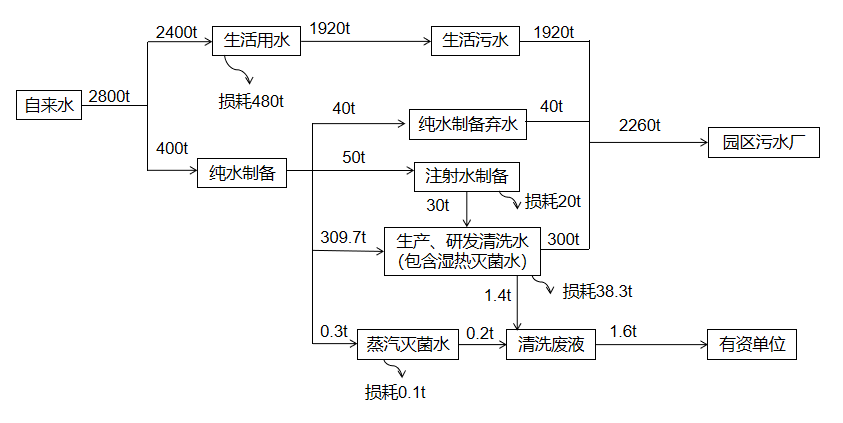 图2-1水平衡图（t/a）工艺流程和产排污环节 工艺流程简述(图示)：本项目主要包括导管类产品的生产以及瓣膜类、栓塞微球类产品的研发，研发样品主要用于性能验证和测试。具体工艺流程如下：一、导管类生产图2-2 导管类工艺流程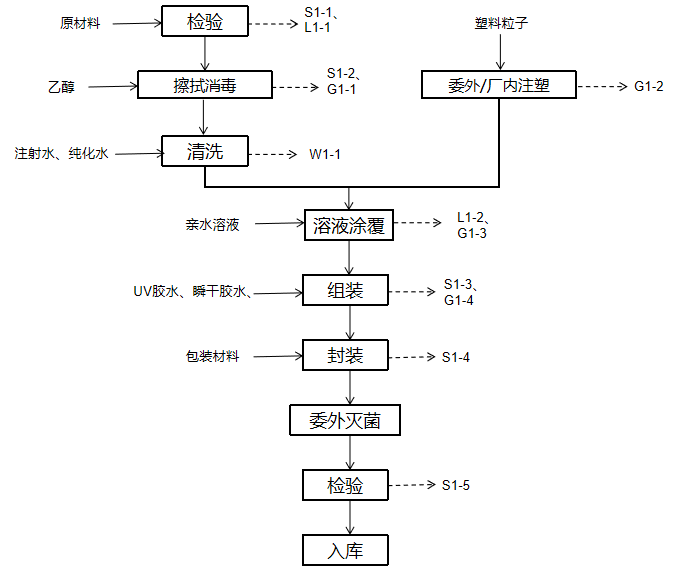 本项目导管类产品规格较多，主要包括微导管、球囊扩张导管、房间隔穿刺系统、可控弯导引鞘系统、球囊封堵微导管、导管鞘、可控弯微导管 ，仅所用原辅材料不同，基本生产工艺大致相同，具体如下：(1). 检验：对外购的高分子管材、金属件、机加工件等，使用激光测径仪等进行物理检验，主要为长度、内外径检验，检验会产生报废品(S1-1)；使用气相色谱仪等仪器，滴加配制的检验液对研发成品的还原物质、重金属、酸碱度等指标进行化学检验，产生检验废液(L1-1)。(2). 擦拭消毒：对于需要进行擦拭消毒的原材料用无水乙醇擦拭消毒，会产生废抹布(S1-2)和废气(G1-1)。(3). 清洗：将原材料置于超声波清洗机中，用纯化水进行清洗，去除材料表面的浮灰。清洗按批次进行，清洗水定期补充及更换，每次纯水用量8L。该环节产生清洗废水（W1-1）。(4). 委外/厂内注塑：所有导管类产品手柄件都是委外注塑，由“邦尼医疗科技(昆山)有限公司”提供，其中微导管、球囊封堵微导管、可控弯微导管，使用到的应力释放管，由厂内注塑，会产生注塑废气(G1-2)。(5)溶液涂覆：利用涂覆机（涂覆、固化一体机）导管材料进行浸涂固化，浸涂液为外购亲水溶液，直接加入设备中使用，采用全自动方式进行浸涂，常温下时间约10-20min，涂层厚度≤10μm，固化的温度为60℃。溶液中的有机物挥发产生有机废气（G1-3）经密闭管道收集后进入过滤+二级活性炭吸附装置处理后排放，产生的废涂液（L1-2)委外处置。(6). 组装：根据工艺要求，需要用胶水通过点胶、热风焊接等方式将导管各组件连接组装在一起。该环节会很产生报废品（S1-3）、有机废气（G1-4）。(7). 封装：此过程将包装袋，盘管和产品封装在一起，产生废包装材料(S1-4)。(8). 委外灭菌：委外采用EO气体灭菌。(9). 检验：对产品进行抽检，主要检验产品的物理性能、化学性能和生物性能，物理性能包括外观等，化学性能包括化学品残留、还原物质等，生物性能包括无菌检验等。各个检验分别在物理实验室、化学实验室、生物实验室内进行，具体检验内容及产污见下文实验室部分。产生报废品（S1-5），作为危废集中收集后委外处置。(10). 入库：合格的产品入库保存。二、栓塞微球类研发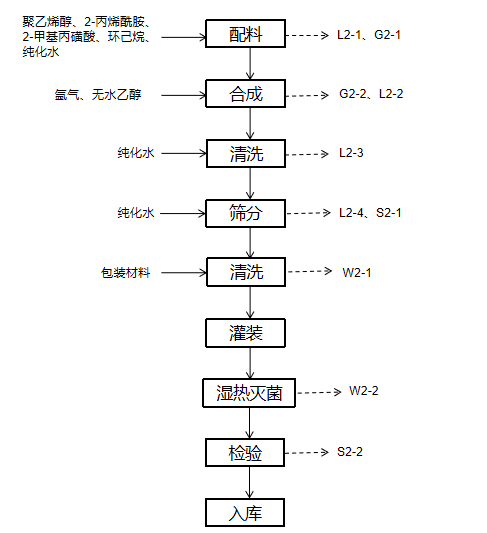 图2-3 栓塞微球类工艺流程(1). 配料：主要原材料聚乙烯醇、2-丙烯酰氨基-2甲基丙磺酸、环己烷和纯化水分别配制相应的水油相溶液，配制过程中会有少量有机挥发气体(G2-1)和有机废液(L2-1)产生。(2). 合成：向反应器中通入氩气进行保护，分别加入油相和水相溶液，通过搅拌分散成悬浮液滴后在40-60℃之间加热反应约3-4h后形成水凝胶微球。该工序过程中会有少量环己烷挥发气体，微球分离后的油相液体会作为有机废液处理。合成完成的产品用无水乙醇进行冲洗消毒，大部分乙醇挥发为废气通过通风橱过滤+两级活性炭吸附装置处理，剩余乙醇液体作为废液委外处理。合成的反应和消毒过程中产生废气（G2-2）、废液（L2-2）。(3). 清洗：将合成得到的微球用纯水浸提清洗以去除化学残留，该步骤会产生水基清洗废液(L2-3)。(4). 筛分：在水流冲洗辅助下筛分得到指定大小的微球，超出范围的微球作为有机废料(S2-1)处理，同时筛分用水作为清洗废液(L2-4)处理。(5). 清洗：包装材料用纯化水/注射水进行清洗，去除材料表面的浮灰。该环节产生清洗废水（W2-1）。(6). 灌装：筛分好的微球与保存液（氯化钠溶液）一起分装入清洗后的西林瓶中并轧盖密封，本工序无废料产生。(7). 湿热灭菌：灌装后的微球放入高压蒸汽灭菌器中直接加热30min，温度在121℃左右，灭菌工序结束时设备会排出蒸汽和冷凝水(W2-2)。(8).  检验：产品研发后在公司内先进行初步的性能检测，主要检验微球的物理性能、化学性能和生物性能，包括外观、粒径、弹性、化学残留、细菌内毒素和无菌检验等。各个检验分别在物理实验室、化学实验室、实验室内进行。具体检验内容及产污见下文实验室部分，产生报废品（S2-2），作为危废集中收集后委外处置。(9). 包装入库：经初步测试合格后的栓塞微球，放入包装盒入库保存，后续提供给客户做进一步的性能验证和测试。三、瓣膜类研发瓣膜类研发类规格较多，主要包括经心尖植入二尖瓣系统、经导管二尖瓣置换系统经导管二尖瓣修复系统、经导管二尖瓣修复系统、经导管肺动脉瓣膜系统、经导管三尖瓣瓣膜系统。仅所用原辅材料不同，基本生产工艺大致相同，具体如下：图2-4 瓣膜类工艺流程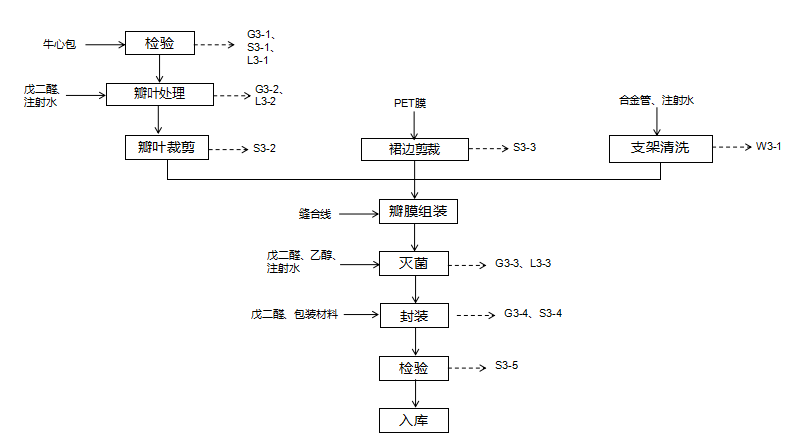 (1). 检验：对外购的牛心包使用显微镜、厚度仪等进行物理检验，主要为厚度检验，检验会产生报废品(S3-1)，主要为牛心包。因牛心包储存在戊二醛溶液盒里，取出牛心包过程会产生有机废气(G3-1)，主要为戊二醛挥发气体，取出牛心包后产生废戊二醛(L3-1)。(2). 瓣叶处理：用戊二醛和注射水配制成瓣叶处理液，用瓣叶处理液对瓣叶进行处理；然后将检验合格的牛心包（无需清洗）放在新配制的密闭戊二醛溶液盒里初消毒。配制瓣叶处理液和消毒过程会产生有机废气(G3-2)，主要为戊二醛挥发气体，消毒结束会产生研发废液(L3-2)，主要为戊二醛废液。(3). 瓣叶裁剪：将已经初消毒的牛心包用激光裁切机按照所需要的瓣叶规格进行裁剪，裁剪规格视后续成品反馈结果而不同，裁剪结束即得到瓣叶。裁剪过程会产生废生物组织(S3-2)，为牛心包边角料，激光裁切机产生的激光会烧灼牛心包，裁切废气，量极小且裁切时间短，可忽略不计。(4). 裙边剪裁：使用激光裁切机将PET薄膜切成多块预先计算的形状，裁切结束即得到裙边。裁切过程会产生废薄膜(S3-3)，裁切废气，量极小且裁切时间短，可忽略不计。激光会烧灼PET薄膜产生少量颗粒物，颗粒物量可忽略不计。(5). 支架清洗：将外购的钴铬合金管、镍钛合金管放置于超声波清洗机中，用注射水对其进行清洗，主要清洗表面浮灰，清洗废水（W3-1）按照研发批次更换。(6). 瓣膜组装：将已经加工好的瓣叶、裙边和支架人工用缝合线进行缝制装配，该过程不产污。(7). 灭菌：将戊二醛、甲醛、无水乙醇、注射水按照企业内部比例配制成溶液，溶液盛装在密闭溶液盒内；将装配好之后的瓣膜放在密闭溶液盒里进行消毒灭菌，溶液配制和灭菌过程会产生有机废气(G3-3)，主要为有机溶剂挥发的气体，灭菌结束会产生研发废液(L3-3)，为废灭菌溶液。(8). 封装：将已经消毒好的瓣膜放在包装材料（空包装瓶）里，并将整个包装瓶放在戊二醛溶液盒里，封装过程会产生有机废气(G3-4)，主要为戊二醛挥发气体，产生少量废包装材料（S3-4）。(9). 检验：产品研发后在公司内先进行初步的性能检测，主要检验瓣膜的物理性能、化学性能和生物性能，物理性能包括外观、厚薄等，化学性能包括化学品残留、还原物质等，生物性能包括无菌检验等。各个检验分别在物理实验室、化学实验室、微生物室内进行，具体见下文实验室检验部分。产生报废品（S3-5），作为危废集中收集后委外处置。(10). 入库：经初步测试合格后的瓣膜，放入包装盒入库保存，后续提供给客户做进一步的性能验证和测试。四、检验工艺1、三大系统的检测（洁净环境、工艺用水、工艺用气）为确保洁净车间环境的洁净度，满足研发和检测环境的要求，会定期开展对洁净车间及洁净检验区的环境检测；为确保注射水和纯化水水质的稳定性与持续性，会进行日常和周期的水质检测；为确保洁净车间压缩空气的洁净度，满足研发的要求，会定期开展对洁净车间压缩空气的检测。①洁净环境检测：主要检测洁净环境的温湿度、压差、风量、尘埃粒子、沉降菌。对于沉降菌的具体检测方法如下：将预制或自制的无菌胰酪大豆胨琼脂培养基平板通过传递窗带入洁净车间（生物实验室的阳性室、微生物室和无菌室），在规定的区域摆放培养皿；打开培养皿盖，在空气中暴露30分钟后盖好，全部采样结束后，将培养皿倒置于30℃~35℃的电热恒温培养箱中培养不少于48小时，取出后用肉眼对培养皿上所有的菌落进行计数。此检测过程产生废培养基/皿(S4-1)。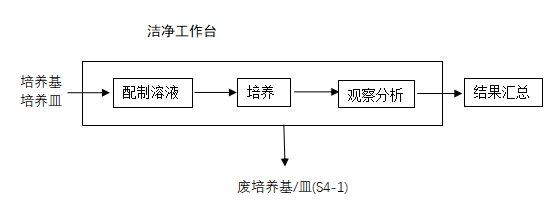 图2-5 洁净环境检测流程图②水质检测：通过滴加配制的指示剂、检验液、培养基培养等手段对水质的酸碱度、硝酸盐含量、亚硝酸盐含量、微生物限度等指标进行检验。其中，硝酸盐含量、易氧化物含量检测中使用的硫酸、盐酸会产生实验废气(G4-1)，主要为氯化氢和硫酸雾；其余试剂如氯化钾、高锰酸钾滴定液等使用过程中无废气产生；微生物检测步骤同下文无菌检测。此检测过程产生生物实验废物(S4-2)。检测前后分别对实验室烧杯等进行润洗或清洗，会产生实验试剂和清洗废液等实验废液(L4-1)，作为危废集中收集后委外处置。水质检测主要流程如下：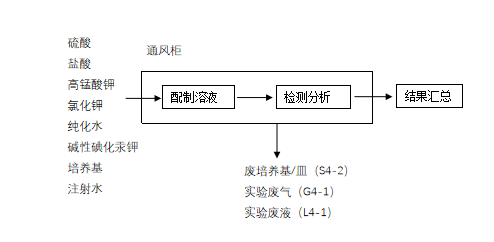 图2-6 实验室工艺用水水质检测流程图③气体检测：工艺用气主要检查压缩空气含水量、尘埃例子、浮游菌等，对浮游菌的具体检测方法如下：将预制或自制的无菌胰酪大豆胨琼脂培养基平板通过传递窗带入洁净车间、阳性室、微生物室和无菌室，在规定的区域摆放培养皿；打开培养皿盖，在空气中暴露30分钟后盖好，全部采样结束后，将培养皿倒置于30℃~35℃的电热恒温培养箱中培养不少于48小时，取出后用肉眼对培养皿上所有的菌落进行计数。此检测过程产生废培养基/皿(S4-3)，作为危废集中收集后委外处置。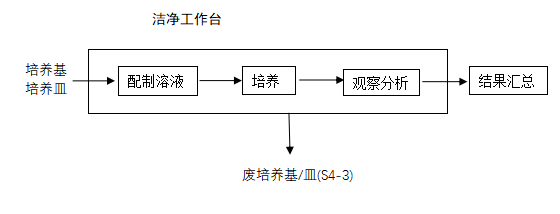 图2-7 实验室工艺用气流程图2、生产、研发产物的检测（理化性能、无菌、细菌内毒素）①理化性能检测：1）物理性能检测：利用压力测试仪、影像测量仪等对研发成品的物理性能进行检测，包括外观、厚薄、尺寸、皮套耐压等。2）化学性能检测：使用气相色谱仪等仪器，滴加配制的检验液对研发成品的还原物质、重金属、酸碱度、蒸发残渣、紫外吸光度、戊二醛残留、异丙醇残留、环氧乙烷（委外灭菌时用到）残留等指标进行检验。检验使用的试剂如氯化钾、氢氧化钠、硝酸钾等使用过程中无废气产生。。检测前后分别对实验室烧杯等进行润洗或清洗，会产生实验试剂和清洗废液等实验废液(L4-2)，作为危废集中收集后委外处置。检测主要流程如下：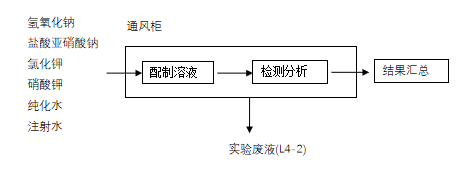 图2-8 实验室化学性质检测流程图②无菌、细菌内毒素的检测为确保经委外灭菌产品是无菌的，会抽样进行无菌检测、细菌内毒素检测等。1）无菌检测：在无菌室内对经过灭菌的产品进行无菌测试，于配置好的蛋白胨缓冲液中浸提制成供试品溶液，采用薄膜过滤法或直接接种法进行检测，采用薄膜过滤法时使用集菌仪等设备，会产生废包装材料，同时在阳性间内对溶液进行加阳性对照菌做对照。培养过程中，阳性对照生长良好，阴性对照不得有菌生长，供试管应澄清；若供试管出现浑浊，可取该培养液3mL转种至同种新鲜培养基中，培养3天，观察接种的同种新鲜培养基是否再出现浑浊，浑浊则判定不合格；若澄清，则判定合格。最终经高压灭菌器灭菌作为危废集中收集后委外处置。2）细菌内毒素检测：经过灭菌的产品细菌内毒素应≤20EU/件。向供试品溶液、作为阴性对照的细菌内毒素检查用水、作为阳性对照的含有标准内毒素的溶液中加入检测试剂，根据阴性对照管不凝集，阳性对照管凝聚，供试管应不凝集，供试阳性管应凝集进行判断供试品中的内毒素含量是否小于限值。检测过程在洁净工作台中进行，产生生物实验废物(S4-4)，主要为废试管、废枪头和实验仪器清洗废液(L4-3)等，作为危废集中收集后委外处置。流程如下：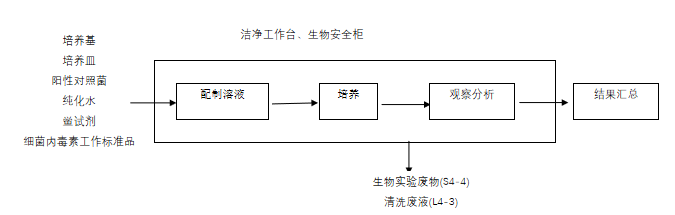 图2-9 无菌检测、细菌内毒素检测流程图纯水、注射水制备纯水制备本项目纯水由纯化水制备系统采用自来水制备而来，水质符合纯水标准。制备工艺流程：原水→增压泵→砂过滤器→炭过滤器→软化器→精密过滤器(或称保安过滤器)→RO高压泵→RO反渗透系统→EDI系统→RO水箱制备工艺原理：自来水经增压泵增压送入石英砂过滤器用来去除自来水中大分子物质；再进入活性炭过滤器，可以吸附自来水中的余氯，去除自来水异味，还可吸附颜色物质，还原自来水的透彻；接着进入精密过滤器过滤，用于过滤自来水中的细菌、病毒等小分子物质；最后进入RO膜系统，在半透膜的作用下，进一步去除水中的无机盐、有机物、胶体等物质，从而制备纯水。注射水制备制备工艺流程：原水（纯化水）→蒸馏器蒸馏→冷凝器→蒸馏水箱本项目注射水由注射用水制水设备采用纯水制得，提取方式为通过电加热对纯水进行蒸馏，收集冷凝水即为注射水，注射水水质符合注射水标准。纯水制备会产生制水弃水W4，纯化水制备系统更换会产生废耗材S5，主要为废活性炭、过滤器等。固废灭菌工艺项目具有生物活性炭的危废需要经生物灭活处理，灭活原理如：使用高压灭菌锅间接灭菌，加热水产生水蒸气，以高温饱和蒸汽为工作介质，在0.1MPa的压力下，锅内温度达到121℃，使灭菌物品迅速升温达到灭菌温度后维持30min，使细菌中的蛋白质凝固变性，从而将所有微生物包括细菌芽孢全部杀死；高温灭菌法是一种简便、可靠、经济、快速和容易被公众接受的灭菌方法。高压灭菌锅定期采用生物监控方式进行灭菌效果评价，每次灭菌采用化学指示剂监控灭菌效果。灭菌后的危废置于危险废物暂存间暂存，委托有资质的单位处置。表2-8 污染物产生环节汇总表*备注：本项目厂内注塑粒子均为聚氨酯树脂类，根据《合成树脂工业污染物排放标准》，涉及特征因子非甲烷总烃、颗粒物、二苯基甲烷二异氰酸酯、甲苯二异氰酸酯、异佛尔酮二异氰酸酯、多亚甲基多本基异氰酸酯，由于项目塑料粒子使用量少，且相应污染物监测方法标准尚未发布，本次不对特征因子定量核算。四、项目所租赁厂房现有情况本项目为异地扩建项目，租赁苏州工业园区东堰里路21号生物产业园五期15栋401、501单元，生物产业园五期具有规划许可、环保、消防、排水等手续。生物产业园五期主要包括33幢厂房（布局见附图3），本项目所在15栋西侧为11#厂房；东侧为17#厂房；北侧为12#厂房；南侧为八方电气（苏州）股份有限公司，目前15栋1-3层车间为空置待租，产业园其他厂房主要为待租或装修阶段。项目地理位置见附图1，周边具体情况见附图2。地块内生物产业园五期将入驻的企业主要从事医疗器械、生物科技等研发和生产，规模较小，对环境影响较小，周边无异味。本项目为医疗器械的制造生产及研发企业，对周边环境影响较小，与周边企业比较协调。项目所在厂房的供水、消防、雨、污排水及供电管网等公辅设施铺设完善，可为本项目提供使用便利，配套项目为室外景观市政工程及室外消防设施。本项目排水系统采用清污分流制。正常情况下，项目生产废水和生活污水经市政污水管网接管至园区第二污水处理厂集中处理。目前项目所租赁的生物产业园五期设有消防水池，未设置应急事故池、雨污水排口应急截断阀门，建议企业与生物产业园进一步沟通协调，尽快按照要求设置相应的事故风险防范措施。与项目有关的原有环境污染问题1、原有项目概况原有项目与本项目的排污许可证、应急预案、环保管理方式等全部独立，本项目所在的东堰里路21号生物产业园五期15栋401、501单元与星湖街218号生物医药产业园 C22 楼三层原有项目不存在依托关系。本次仅对环心医疗科技（苏州）有限公司星湖街产业园C22楼的现有项目环保手续履行情况进行简要描述。表2-9  原有项目环评手续履行情况汇总表星湖街218号生物医药产业园 C22楼位于产业园内南部，北边为产业园C21楼，东边为产业园C19楼，南边为生命之源广场，西边为产业园C23楼。原有项目已通过自主环保验收，并于2022年8月17日取得排污许可登记回执（编号为91320594MA22DMW82D001Y），于2022年9月1日 通过苏州工业园区环保局环境应急预案备案（备案编号：320509-2022-250-L）。原有项目主要产排污为：①生活污水、制水弃水、蒸汽灭菌水、清洗废水，接管市政管网，进园区污水处理厂处理，尾水排入吴淞江；②非甲烷总烃、甲醛废气通过两级活性炭吸附，经15米高排气筒 P2排放，氯化氢、硫酸雾废气通过碱喷淋+活性炭吸附，经15米高排气筒 P1排放；③产生固废包括一般工业固废、危险废物和生活垃圾。一般工业固废包括废纸、废塑料、废耗材，由江苏启承再生资源有限公司处置。危险废物包括废生物组织、清洗废液、研发废液、废培养皿、废抹布、废包装材料、废活性炭、报废品、检验废液、废防护用品、废碱液由中新和顺环保（江苏）有限公司处置。生活垃圾由环卫部门定期清运。根据验收报告可知，原有项目废水、废气、噪声等均可以达标排放，现正常运行，无环保相关处罚、投诉等。区域 环境 质量 现状 环境质量标准 1、地表水环境质量标准根据《江苏省地表水（环境）功能区划（2021-2030年）》（苏环办[2022]82号），项目纳污水体吴淞江执行《地表水环境质量标准》（GB3838-2002）Ⅳ类标准。表3-1  地表水环境质量标准限值表2、环境空气质量标准项目所在区域环境空气质量执行《环境空气质量标准》（GB3095-2012）二类功能区要求。表3-2  环境空气质量标准限值表3、声环境质量标准根据《市政府关于印发苏州市市区声环境功能区分划定（2018年修订版）的通知》（苏府[2019] 19号）文，本项目所在区域属于2类噪声功能区，声环境质量执行《声环境质量标准》（GB3096-2008）中2类标准。具体标准限值见表3-3。表3-3 区域噪声标准限值表环境质量现状 1、环境空气质量 1.1 达标区判定 根据《2022苏州工业园生态环境状况公报》，2022年苏州工业园区空气质量优良天数比例82.5%，连续三年达到空气质量二级标准。具体评价结果见下表。表3-4  区域空气质量现状评价表注：CO单位为mg/m3根据《2022苏州工业园生态环境状况公报》，2022年苏州工业园区O3超标，NO2、PM2.5、PM10、SO2、CO达标，因此判定苏州工业园区为非达标区。根据《苏州市空气质量改善达标规划（2019-2024）》，通过调整能源结构，控制煤炭消费总量；调整产业结构，减少污染物排放；推进工业领域全行业、全要素达标排放；加强交通行业大气污染物防治；严格控制扬尘污染；加强服务业和生活污染治理；推进农业污染防治；加强重污染天气应对等措施，到2020年确保空气质量优良天数比率达到75%，力争到2024年，全市PM2.5浓度达到35μg/m3左右，O3浓度达到拐点，除O3以外的主要大气污染物浓度达到国家二级标准要求，空气质量优良天数比率达到80%。1.2 其他污染物环境质量现状补充监测 《建设项目环境影响报告表编制技术指南（污染影响类）（试行）》要求：排放国家、地方环境空气质量标准中有标准限值要求的特征污染物时，引用建设项目周边5千米范围内近3年的现有监测数据，无相关数据的选择当季主导风向下风向1个点位补充不少于3天的监测数据。本项目排放特征污染物为非甲烷总烃、氯化氢、硫酸雾，引用《2023苏州工业园区区域环境质量状况》距离本项目3.6km处的最近的监测点位独墅湖高教区（西交利物浦大学理科楼南侧空地）非甲烷总烃、氯化氢、硫酸雾监测数据：表3-5 非甲烷总烃及氯化氢、硫酸雾环境质量现状综上，评价区域内大气环境质量良好。2、地表水质量2.1 区域地表水现状 根据《2022年苏州工业园区生态环境状况公报》，2个集中式饮用水源地（太湖浦庄寺前、阳澄湖东湖南）均达到或优于饮用水源地水质标准，属安全饮用水，太湖寺前饮用水源地年均水质符合II类，阳澄湖东湖南饮用水源地年均水质符合III类；省、市考核断面年均水质均符合Ⅲ类，达标率100%；重点河流娄江（园区段）、吴淞江年均水质符合Ⅲ类，优于水质功能目标（Ⅳ类）；青秋浦、界浦年均水质均符合Ⅲ类，达到考核目标；重点湖泊金鸡湖、独墅湖年均水质符合Ⅳ类，符合水质目标要求；阳澄湖（园区湖面）年均水质符合Ⅲ类，同比水质持平。本项目生活污水和生产废水一起经市政污水管网统一排放到园区第二污水处理厂，经过污水处理厂处理达标后排放到吴淞江；根据地表水环境功能区划，本项目最终纳污水体吴淞江属于IV类水体，执行《地表水环境质量标准》（GB3838-2002）的IV类标准要求。2.2 补充监测 本项目区域污水处理厂纳污水体为吴淞江，地表水现状评价引用苏州工业园区生态环境局发布的《2023年苏州工业园区区域环境质量状况》中于2023年6月7日~6月9日对地表水（吴淞江）监测数据，具体数据见表3-6。根据《2023苏州工业园区区域环境质量状况》，吴淞江年均水质符合Ⅲ类，优于水质功能目标（Ⅳ）。表3-6 吴淞江第二污水处理厂相关点位监测结果综上，评价区域内地表水环境质量良好。3、声环境质量根据《市政府关于印发苏州市市区声环境功能区划分规定（2018年修订版）的通知》（苏府[2019]19号）文的要求，确定项目地所在区域为2类区，因此，本项目厂界执行《声环境质量标准》（GB3096-2008）2类标准。根据《建设项目环境影响报告表编制技术指南》（污染影响类）（试行）要求：厂界外周边50米范围内存在声环境保护目标的建设项目，应监测保护目标声环境质量现状并评价达标情况。经现场踏勘，本项目周边50m范围内没有声环境敏感目标，本次评价不对其声环境质量进行监测。根据《2022苏州工业园生态环境状况公报》，2022年苏州工业园区声环境质量总体保持稳定。4、地下水、土壤质量根据《建设项目环境影响报告表编制技术指南》（污染影响类）（试行），地下水原则上不开展专项评价，涉及集中式饮用水水源和热水、矿泉水、温泉等特殊地下水资源保护区的开展地下水专项评价工作，本项目不涉及以上特殊地下水资源保护区，故本项目不开展地下水环境影响评价。根据《2022年苏州工业园区生态环境状况公报》，2个深井地下水监测点位（阳澄湖二水厂、胜浦泵站）年均值符合《地下水质量标准》（GB/T14848-2017）IV类标准，均优于目标水质类别要求（V类）。根据《2022 年苏州工业园区生态环境状况公报》，9个一类建设用地土壤监测点位均优于《土壤环境质量建设用地污染风险管控标准》（GB 36600-2018）风险筛选值；1个农用地土壤监测点位优于《土壤环境质量农用地污染风险管控标准》（GB15618-2018）风险筛选值，均属低污染风险，土壤环境总体较好。5、生态环境本项目位于苏州工业园区朝前路 21 号生物医药产业园五期 C 区15号楼 401、501 单元，租赁生物医药产业园五期厂房进行生产。本项目不新增用地，周边无生态环境保护目标，故本项目不进行生态环境现状调查。6、电磁辐射本项目不涉及。环境 保护 目标 主要环境保护目标（列出名单及保护级别）： 1、大气环境项目所在地周边无自然保护区、风景名胜区和文物古迹等特殊保护对象，根据项目特点及周围环境调查，项目所在地主要环境空气保护目标见表3-6。表3-7 项目周边环境空气保护目标备注：坐标原点为本项目中心：（0,0）。坐标原点经纬度：经度:120°45′568.980″， 纬度:31°15′24.012″。2、声环境厂界外50m范围内没有声环境保护目标。3、地下水环境厂界外500m范围内无地下水集中式使用水水源和热水、矿泉水、温泉等特殊地下水资源。4、生态环境根据《省政府关于印发江苏省生态空间管控区域规划的通知》（苏政发〔2020〕1号）、《江苏省自然资源厅关于苏州工业园区2022年度生态空间管控区域调整方案的复函》（苏自然资函 [2022] 1614号）及《江苏省国家级生态保护红线规划》（苏政发 [2018] 74号）以及现场踏勘，项目所在地不属于江苏省生态空间管控区域及江苏省国家级生态保护红线规划的区域。污染 物排 放控 制标 准 污染物排放标准：废水排放标准本项目生活污水和生产废水接入市政污水管网进入园区第二污水处理厂集中处理，尾水排至吴淞江。厂区接管标准：《污水综合排放标准》（GB8978—1996）表4中三级限值、《污水排入城镇下水道水质标准》（GB/T31962—2015）表1中B级限值。污水厂尾水排放标准：COD、NH3-N、TP、TN 执行《关于高质量推进城乡生活污水治理三年行动计划的实施意见》 附件1苏州特别排放限值标准，pH、SS执行《城镇污水处理厂污染物排放标准》（DB 32/4440-2022）表1标准。表3-8项目废水污染物排放标准执行表注：*括号外数值为水温＞12℃时的控制指标，括号内数值为水温≤12℃时的控制指标2、废气排放标准本项目营运期排放的非甲烷总烃、颗粒物、硫酸雾 、氯化氢（有组织及厂界无组织）执行江苏省地方标准《大气污染物综合排放标准》（DB32/4041-2021）表1、表3大气污染物排放监控浓度限值标准。厂区内非甲烷总烃无组织排放限值执行《大气污染物综合排放标准》（DB32/4041-2021）表2中限值。                                                                                                                             表3-9项目有组织废气排放限值表3-10厂界内无组织废气排放限值注：*本项目颗粒物产生环节为注塑工序，废气产生量极小，且《合成树脂工业污染物排放标准》（GB31572—2015）与《大气污染物综合排放标准》（DB32/4041—2021）中颗粒物厂界浓度限值相同，因此本次评价全厂无组织废气按照综排执行。表3-11厂区内VOCs无组织排放限值3、噪声排放标准表3-12 噪声排放标准限值4、固体废物污染控制标准固体废物执行《中华人民共和国固体废物污染环境防治法》、《江苏省固体废物污染环境防治条例》、《固体废物鉴别标准通则》（GB34330-2017）。本项目产生的一般工业固废储存按《一般工业固体废物贮存和填埋污染控制标准》（GB18599-2020）中相关规定执行。危险废物在收集、贮存、运输过程中执行《危险废物贮存污染控制标准》（GB18597-2023），以及《危险废物收集贮存运输技术规范》（HJ2025-2012）中的相关规定。总量 控制 指标 总量控制因子和排放指标： 1、总量控制因子根据《国务院关于印发“十三五”生态环境保护规划的通知》（国发[2016]65 号），总量控制指标为COD、NH3-N、SO2、NOx、重点地区重点行业VOCS、重点地区总磷、重点地区总氮，确定本项目总量控制因子。大气污染物总量控制因子：VOCs（以非甲烷总烃计）；水污染物总量控制因子：COD、NH3-N、TP、TN；总量考核因子：SS。2、总量控制指标表3-13拟建项目污染物排放总量控制指标表 t/a3、总量平衡方案本项目大气污染物在苏州工业园区内平衡；水污染物在园区第二污水处理厂总量指标额度内平衡，总量指标符合区域污染物总量控制要求；固废外排量为“零”，不申请总量。施工期环境保护措施一、施工期1废气污染影响分析建设项目租用现有空置厂房，不涉及土建，需进行厂房的适应性改造及装修和设备安装和调试，施工时间短，对大气环境影响较小。2废水污染影响分析本项目施工期废水排放主要是施工现场工人排放的生活污水，生活污水主要污染物是COD、SS、氨氮、总磷等。由于装修以及设备安装所需要的工人较少，因此废水排放量较少，该废水排入污水管网，进入园区第二污水处理厂进行处理达标排放，对地表水环境影响较小。3噪声污染影响分析加强施工人员的环保意识，尽量降低噪声的产生强度，使用低噪声的施工机械和其他辅助施工设备。搬运建材时必须小心轻放，避免建材落地时发生巨大声响；关闭门窗在室内作业，控制施工时间，在22：00点以后应停止对周围环境产生较大噪声影响的工作。合理安排高噪声机械使用时间，减少噪声对周围环境的影响。严格按照国家和地方环境保护法律法规要求，对施工场地边界的噪声控制在国家《建筑施工场界环境噪声排放标准》（GB12523-2011）的指标要求范围内，避免对周围环境的影响。4固体废物污染影响分析施工期间产生的固体废弃物主要为废弃的装修材料等建筑垃圾以及各类装修材料的包装箱、袋和生活垃圾等。包装物基本上回收利用或销售给废品收购站，建筑垃圾将由环卫统一处理。因此，上述废弃物不会对周围环境产生较大影响。5振动污染防治措施本项目施工期只进行厂房装修及设备安装，不涉及土建，在合理安排时间，采取基础减振措施后对周围环境影响较小。运营期环境影响和保护措施二、运营期1、环境空气影响分析1.1废气源强核算及治理措施建设项目废气主要为擦拭消毒废气(G1-1)、厂内注塑废气（G1-2）、导管产品溶液涂覆废气(G1-3)、导管产品组装废气(G1-4)、微球类配料废气（G2-1）、微球类合成废气（G2-2）、瓣膜类原辅料检验废气（G3-1）、瓣叶处理废气（G3-2）、瓣膜类灭菌废气（G3-3）、瓣膜类封装废气（G3-4）和检测废气（G4-1）。①擦拭消毒废气(G1-1)本项目原材料使用乙醇擦拭消毒，该环节无水乙醇用量为0.047t/a，擦拭消毒废气（以非甲烷总烃计）约80%挥发，小部分残留在抹布上，则有机废气挥发量为0.038 t/a，其他进入废抹布，擦拭废气通过通风橱进入过滤+两级活性炭处理，尾气通过顶楼35米高DA001排气筒排放。②厂内注塑废气（G1-2）本项目的微导管、球囊封堵微导管、可控弯微导管，使用到的应力释放管由厂内注塑，本项目pebax、tpu塑料粒子均属于聚氨酯树脂，根据《合成树脂工业污染物排放标准》，其主要污染物为非甲烷总烃、颗粒物、二苯基甲烷二异氰酸酯、甲苯二异氰酸酯、异佛尔酮二异氰酸酯、多亚甲基多本基异氰酸酯。本项目pebax、tpu塑料粒子用量各为200kg/a，根据《排放源统计调查产排污核算方法和系数手册》-292塑料零件及其他塑料制品制造行业系数手册，挥发性有机物产污系数为2.7千克/吨产品，本项目注塑废气产生量极小，本次评价不再定量分析，注塑废气通过车间通风无组织排放。③导管产品溶液涂覆废气(G1-3)、组装废气(G1-4)本项目零件组装前使用亲水溶液处理，该环节亲水溶液用量为0.054t/a，主要成分为聚氨酯和乙醇，其VOCs含量为60%-95%，按照最不利情况有机成分全部挥发，则该环节有机废气的挥发量为0.051t/a，经密封管道橱收集后通过过滤+两级活性炭吸附装置处理后，经车间侧墙排口排放。本项目组装工序使用UV胶4014和3311分别为1.1kg/a和0.22kg/a，根据企业提供的MSDS（附件8），4014UV胶主要成分为2-氰基丙烯酸乙脂和丙烯酸酯单体等，3311UV胶主要成分为丙烯酸酯单体，N,N-二甲基丙烯酰胺等，其VOCs含量分别小于20g/kg和200g/kg，按照最不利情况有机成分全部挥发，则该环节有机废气的挥发量极小，可忽略不计，通过车间通风无组织排放。④微球类配料废气(G2-1)、合成废气(G2-2)本项目微球研发配料工序会有少量环己烷气体挥发，环己烷使用量为0.078t/a，类比现有项目废气（以非甲烷总烃计）约20%挥发，则有机废气挥发量为0.016t/a。微球合成后使用乙醇擦拭消毒，该环节无水乙醇用量为0.079t/a，废气（以非甲烷总烃计）约80%挥发，则有机废气挥发量为0.063 t/a。微球配料和合成废气产生量为0.079 t/a，经通风橱收集后进入过滤+两级活性炭处理，尾气通过顶楼35米高DA001排气筒排放。⑤瓣膜类原辅料检验废气(G3-1)、瓣叶处理废气（G3-2）、灭菌废气（G3-3）、封装废气（G3-4）本项目瓣膜类原辅料检验工序将牛心包储存在戊二醛溶液盒里，取出牛心包过程会产生戊二醛有机废气产生。瓣叶处理工序将检验合格的牛心包（无需清洗）放在新配置的密闭戊二醛溶液盒里初消毒，配制瓣叶处理液和消毒过程会产生戊二醛有机废气。灭菌工序将装配好之后的瓣膜放在密闭溶液盒里进行消毒灭菌，溶液配制和灭菌过程会产生有机废气，主要为戊二醛、无水乙醇挥发的气体。封装工序将已经消毒好的瓣膜放在包装材料（空包装瓶）里，并将整个包装瓶放在戊二醛溶液盒里，该环节会产生少量有机废气。以上工序均在通风橱进行，戊二醛溶液使用量为0.5t/a，类比现有项目废气（以非甲烷总烃计）约20%挥发，则有机废气挥发量为0.1t/a；无水乙醇用量为0.039t/a，废气（以非甲烷总烃计）约80%挥发，则有机废气挥发量为0.032 t/a；则瓣膜类研发有机废气产生量为0.132 t/a，废气经通风橱收集后通过过滤+两级活性炭吸附装置处理后，通过顶楼35米高DA002排气筒排放。⑥检测废气（G10）本项目检测环节使用易挥发的试剂，环氧乙烷0.05t/a，盐酸5L/a，硫酸10L/a、无水乙醇0.13t/a，检测过程中产生有机废气、氯化氢、硫酸雾等，其中环氧乙烷、盐酸、硫酸检测试剂用量小，废气产生量很小，本次不定量分析，检测过程中乙醇约80%挥发，则有机废气（以非甲烷总烃计）挥发量为0.104 t/a。检测废气经通风橱收集后通过过滤+两级活性炭吸附装置处理后，通过顶楼35米高DA001排气筒排放。⑦生物安全柜排气本项目瓣膜类研发的瓣叶剪裁和裙边剪裁步骤在B2型生物安全柜内进行，风量为1000m3/h；本项目无菌、细菌内毒素的检测在A2型生物安全柜内进行，风量为700m3/h。生物安全柜均自带高效过滤器；高效过滤器过滤效率可以达到99.95%。经过高效过滤器膜过滤处理后，可以保证排气中不含有生物活性物质，尾气直接排放在实验室内，再经房间整体收集后无组织排放。⑧洁净车间排气本项目微球研发车间、瓣膜研发车间以及生物实验室的阳性室、微生物室和无菌室为洁净车间，面积共204.9m2，洁净度为万级。本项目采用空调净化系统对洁净车间排气进行净化。净化空调系统送风为新风+车间回风，新风经初效、中效二级净化除菌后通过引风机引入车间，车间为洁净车间，空气经过车间，可能带有活体病原体和挥发性气体，故在排风口处设置高效过滤器，经净化后排风，洁净室风量在9000-40000m3/h之间。高效过滤器过滤效率可以达到99.95%。经过高效过滤器膜过滤处理后，可以保证排气中不含有生物活性物质。表4-1本项目废气产生情况统计表表4-2本项目有组织废气源强统计表表4-3本项目无组织废气产生及排放情况统计表本项目非正常情况主要为：废气处理装置故障及开停车等，导致处理能力下降。按最不利情况，废气处理装置的去除效率下降到0%。项目设专人负责环保设施运行，非正常废气排放时间设为60min计，项目非正常排放源强见下表。表4-4本项目废气污染物非正常排放情况本项目废气的非正常工况主要表现为污染物排放控制措施达不到应有效率，即活性炭吸附装置活性炭吸附饱和，造成废气污染物未经净化直接排放。因本项目各污染物产生量较小，即使污染防治措施部分失效，各污染物基本仍可达标排放。为进一步降低对周边大气环境的影响，本次仍要求建设单位做好以下措施：①安排专人负责环保设备的日常维护、管理，做好维护、管理台账，及时发现废气处理设备的隐患，确保废气处理系统正常运行。②根据使用要求，按照更换周期及时、足额的更换活性炭。③对环保管理人员和技术人员进行岗位培训，委托具有专业资质的环境检测单位对项目排放的各类污染物进行定期检测，确保达标排放。1.2治理措施可行性分析项目生产和研发过程中产生的擦拭消毒废气、微球配料废气、合成废气经通风橱收集后经过滤+两级活性炭吸附处理后通过厂房楼顶DA001排气筒排放；瓣叶原辅料检验废气、瓣叶处理废气、灭菌废气、封装废气经通风橱收集后经过滤+两级活性炭吸附处理后通过厂房楼顶DA002排气筒排放；厂内注塑废气无组织排放；溶液涂覆废气经通风橱收集后经过滤+两级活性炭吸附处理后通过车间侧墙排气口同层排放；导管类组装废气车间无组织排放的；检测废气经通风橱收集后经过滤+两级活性炭吸附处理后通过厂房楼顶DA001排气筒排放。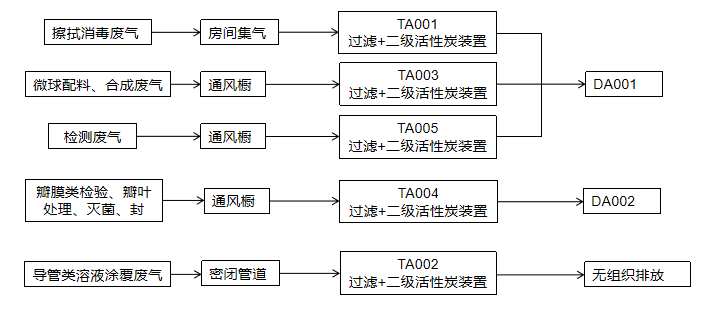 图4-1 活性炭吸附装置废气处理工艺流程图活性炭吸附原理：活性炭是经过活化处理后的炭，其具备比表面积大，孔隙多的特点，使其具有较强吸附能力。颗粒炭比表面积一般可达700-1200m2/g，其孔径大小范围在1.5nm~5μm之间。其吸附方式主要通过2种途径：一是活性炭与气体分子间的范德华力，当气体分子经过活性炭表面，范德华力起主导作用时，气体分子先被吸附至活性炭外表面，小于活性炭孔径的分子经内部扩散转移至内表面，从而达到吸附的效果，此为物理吸附；二是吸附质与吸附剂表面原子间的化学键合成，此为化学吸附。活性炭吸附一般适用于大风量、低浓度、低湿度、低含尘的有机废气。本项目有机废气产生量较少，活性炭吸附效率以65%计。此外，活性炭具有孔径分布合理、吸附容量高、吸附速度快、机械强度大、在固定床中使用，气流阻力小、易于解吸和再生等优点，在宽浓度范围对大部分无机气体和大多数有机蒸气、溶剂有较强的吸附能力。企业应参照《吸附法工业有机废气治理工程技术规范》（HJ2026-2013）的要求进行污染防治措施的设计，具体要求如下表。表4-5活性炭装置参数情况项目导管类擦拭消毒，微球类配料、合成，瓣膜类检验、瓣叶处理、灭菌、封装等工序均在通风橱内进行，废气捕集率可达90%，项目生产过程中产生的废气经通风橱收集后通过过滤+两级活性炭吸附装置处理后排放。本项目活性炭吸附装置设计过程中应按照《环境保护产品技术要求工业废气吸附净化装置》（HJ/T386-2007）、《吸附法工业有机废气治理工程技术规范》（HJ2026-2013）等规范考虑安全因素，设置温度指示以及应急处理系统，主要有以下几点：①活性炭吸附装置主体的表面温度不高于60℃；②吸附单元应设置压力指示和泄压装置，其性能应符合安全技术要求。本项目采用的活性炭碘值符合《省生态环境厅关于深入开展涉VOCs治理重点工作核查的通知》（苏环办[2022]218号）要求，颗粒活性炭碘吸附值≥800mg/g、比表面积≥850m2/g；本项目为确保有机废气中有机物的浓度低于爆炸极限的25%，气体流速控制在＜0.6m/s，活性炭层厚度＞400mm，压力损失低于2.5kPa。为确保装置处理效率，当活性炭饱和度达到70%-80%时净化效率基本失去，需对活性炭进行更替。根据《省生态环境厅关于深入开展涉VOCs治理重点工作核查的通知》（苏环办[2022]218号）、《省生态环境厅关于将排污单位活性炭使用更换纳入排污许可管理的通知》（苏环办〔2021〕218号）文件要求，活性炭更换周期按T=m×s÷（c×10-6×Q×t）核算，本项目更换的活性炭厂内不再生，而是装入密封容器内，防止活性炭吸附的有机废气解析挥发出来，按照危废暂存要求做好防雨、防渗漏等措施，于厂内暂存后，委托有资质的单位处理处置。表4-6  本项目活性炭装置参数一览表备注：更换周期按照实际工作时间累加统计，最多不超过500个小时或三个月。本项目采用活性炭吸附装置处理有机废气，有机废气的去除率可达到65%以上，采用的废气治理设施符合《挥发性有机物(VOCs)污染防治技术政策》等要求。废气经处理后可达到《大气污染物综合排放标准》（DB32/4041-2021）相应无组织排放标准限值。1.3废气排放环境影响分析（1）项目所在区域环境质量现状根据《2022苏州工业园区生态环境状况公报》，2022年苏州工业园区O3超标，NO2、PM2.5、PM10、SO2、CO达标，因此判定苏州工业园区为非达标区。根据《苏州市空气质量改善达标规划（2019-2024）》，通过调整能源结构，控制煤炭消费总量；调整产业结构，减少污染物排放；推进工业领域全行业、全要素达标排放；加强交通行业大气污染物防治；严格控制扬尘污染；加强服务业和生活污染治理；推进农业污染防治；加强重污染天气应对等措施，到2020年确保空气质量优良天数比率达到75%，力争到2024年，全市PM2.5浓度达到35μg/m3左右，O3浓度达到拐点，除O3以外的主要大气污染物浓度达到国家二级标准要求，空气质量优良天数比率达到80%。（2）环境保护目标根据现场勘查，距项目所在地最近的大气环境敏感目标为项目西北侧319m的星樾湖滨。项目产生的废气采取处理措施后能实现达标排放，对该环境敏感点的影响较小，不会改变周围大气环境功能。（3）项目采取的污染治理措施及污染物排放强度、排放方式项目产生的废气主要为生产过程产生的有机废气，经收集后进入过滤+两级活性炭吸附装置处理后通过顶楼排气筒有组织排放，未能收集的废气在生产车间内无组织排放。项目采用的活性炭吸附装置治理措施为《挥发性有机物治理实用手册》生态环境部大气环境司/著中第3部分VOCS末端治理技术选择所推荐的VOCS治理可行技术。在采取上述治理措施后，项目DA001和DA002有组织非甲烷总烃排放浓度能达到《大气污染物综合排放标准》（DB32/4041-2021）中相应污染物标准要求，可实现达标排放。综上所述，项目建成后产生的废气在采取相应的治理措施后，对周围环境的影响在可接受范围内。（4）卫生防护距离项目无组织排放废气污染物卫生防护距离按《大气有害物质无组织排放卫生防护距离推导技术导则》(GB/T39499-2020)中规定的方法及当地的污染气象条件来确定。计算公式如下：—标准浓度限值，mg/Nm3；—工业企业所需卫生防护距离，指无组织排放源所在的生产单元(生产区、车间或工段)与居住区之间的距离，m；—有害气体无组织排放源所在生产单元等效半径，m—卫生防护距离计算系数，根据工业企业所在地区近五年平均风速及工业企业大气污染物构成类别从表1中查取；—无组织排放量可达到的控制水平，kg/h。表4-7 卫生防护距离计算结果根据GB/T39499-2020的规定，卫生防护距离在100m以内时，级差为50m，有多种污染物，单独计算并确定的卫生防护距离相同，则提一级。本项目非甲烷总烃为混合物，且有少量颗粒物排放，因此本项目从严以厂房为边界设置100m卫生防护距离。通过对建设项目周围环境调查，本项目卫生防护距离内无居民、学校、医院等环境敏感点，今后也不得设置敏感点。（5）异味影响分析根据项目主要原辅材料理化性质可知，项目所使用乙醇、盐酸、硫酸等有刺激性味道。针对异味气体，本项目采取的主要措施有：a.对设备、阀门经常检查、检修，保持装置气密性良好；b.加强管理，所有操作严格按照既定的规程进行；c.加强车间通风，在车间内放置绿色植物，以减轻异味气体对周围环境的影响；d.项目建成后，切实加强管理，加强生产过程的全过程控制，建立健全岗位责任制和监督机制。经实践证明，采用上述措施后，可有效地减少生产过程中无组织气体的排放，使污染物的无组织排放量降低到较低水平。针对无组织排放的废气，公司通过加强车间通风，确保空气的循环效率；此外，还应合理安排生产时间，加强生产车间内的密闭性，从而使空气环境达到标准要求，确保企业周围无明显异味，本项目以厂界为边界设置100米卫生防护距离，目前该卫生防护距离内无居民点及其他环境敏感目标。并要求以后不得在该卫生防护距离内建设居住区，以避免环境纠纷。1.4监测要求根据《排污单位自行监测技术指南总则》（HJ819-2017），制定本项目大气监测计划如下：表4-8 大气污染物监测计划表*注：厂区内监控点设置在厂房门窗或通风口、其他开口（孔）等排放口外1m，距离地面1.5m以上位置处；厂界无组织排放的参照点设在排放源上风向2-50m范围内，具体来源为HJ/T55；非甲烷总烃监控点设在单位周界外10m范围内的浓度最高点。2、地表水环境影响分析2.1废污水产生环节（1）生产废水1）纯水及注射水制备弃水：项目使用400t/a自来水制备纯水用于溶液配置和器皿清洗。根据建设方提供资料，纯水机制备效率90%，则纯水为360t/a，产生40t/a制纯弃水。其中每年使用50t用于制作注射水，制备率为100%。全部用于导管类原材料清洗，瓣膜类研发中的瓣叶处理支架清洗和灭菌，检测过程的实验设备及仪器清洗。纯水制备弃水中污染物主要为 COD、SS，接入市政污水管网经过园区第二污水厂处理后排放至吴淞江。2）清洗废水：导管类原材料、微球类原材料、包装材料以及瓣膜类研发中的瓣叶处理支架需用纯水或注射水清洗，以去除表面浮灰，另灌装后的微球湿热灭菌会产生少量蒸汽冷凝水，以上废水水质简单，不含氮磷，主要污染因子为COD、SS，计入清洗废水中。根据业主提供数据，清洗废水产生量为300t/a，接入市政污水管网经过园区第二污水厂处理后排放至吴淞江。微球合成后用纯化水清洗、筛分，检测环节使用纯水、注射水清洗器材设备，产生清洗废液，约1.6t/a，因含有各种化学品，作为危废处置。蒸汽灭菌水：本项目生物实验结束会对生物实验产生的各类废培养基/皿、废物、进行灭活、灭菌处理，灭菌方式为直接加热灭菌，且灭菌操作前对设备进行测试，测试合格后方可投入使用，故该部分冷凝水不会受到污染。本项目蒸汽灭菌使用纯化水，根据业主提供资料，蒸汽灭菌共需使用纯化水0.3t/a，以损耗 三分之一计，产生蒸汽灭菌水0.2t/a，作为危废处置。（2）生活污水项目共有员工80人，本项目无职工宿舍，有食堂仅提供就餐场所，参照《江苏省林牧渔业、工业、服务业和生活用水定额(2019年修订)》，结合公司情况，生活用水量以每人120L/d计，则用水量为2400t/a，排污系数为80%计，则产生生活污水1920t/a，主要污染物为COD、SS、氨氮、总氮、总磷，接入市政污水管网经过园区第二污水厂处理后排放至吴淞江。2.2废污水排放状况表4-9 废污水产生与排放情况一览表表4-10 废水间接排放口基本情况表表4-11废水监测计划及记录信息表2.3、接管可行性分析本项目生产废水和生活污水经市政污水管网排入苏州工业园区第二污水处理厂。园区第二污水处理厂于1998年投入运行，规划规模60万 m3/d，现处理能力为 30 万m3/d。尾水排放执行《关于高质量推进城乡生活污水治理三年行动计划的实施意见》（苏委办发[2018]77号）中的苏州特别排放限值和《城镇污水处理厂污染物排放标准》（GB18918-2002）表1一级A标准（现有污水厂自本文件实施之日起3年后执行《城镇污水处理厂污染物排放标准》（DB32/4440-2022））。（1）苏州工业园区第二污水厂概况污水厂工艺流程如下：（2）接管可行性分析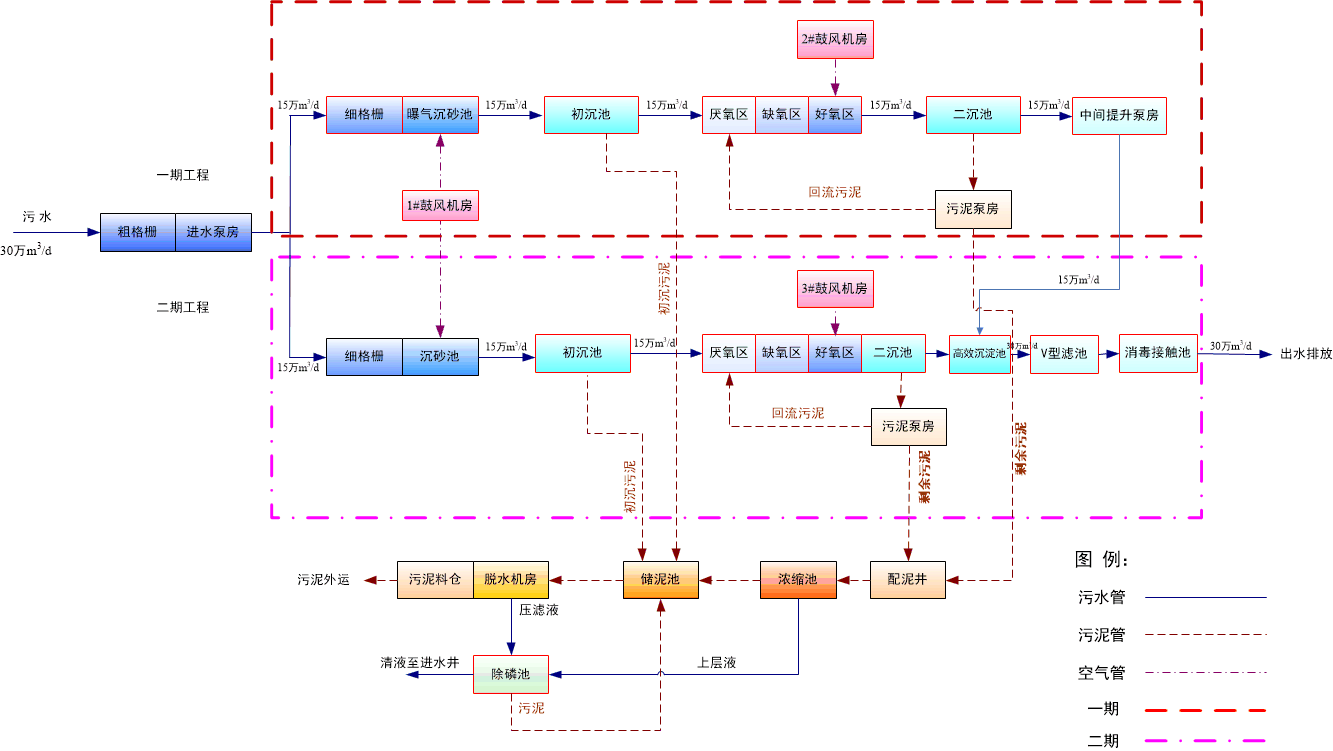 本项目所在区域管网已经接通，具备接管条件。且本项目所在地块位于苏州工业园区第二污水处理厂污水管网收水范围之内。本项目产生的污水可经市政污水管网排入苏州工业园区第二污水处理厂进行处理。因此，从污水管网上分析，能保证本项目投产后，污水进入污水处理厂处理。（3）接管处理能力分析苏州工业园区第二污水处理厂已建能力30万t/d，本项目污水产生量约为6.20t/d，项目排放水量仅占其处理总的比例较小，有足够的处理容量接纳本项目废水。（4）接管水质可行性分析本项目外排废水主要为生产废水和生活污水，生产废水污染因子主要为COD、SS，生活污水污染因子为COD、SS、NH3-N、TP，TN水质简单、可生化性强，预计不会对污水厂处理工艺造成冲击负荷，不会影响污水厂出水水质的达标。因此，本项目运行期产生的废水排入苏州工业园区第二污水处理厂进行处理是可行的，项目废水经污水厂处理达标后排放，预计对纳污水体吴淞江水质影响较小。3、声环境影响分析3.1源强核算本项目生产环节主要为低噪声设备，噪声源主要为空压机、洁净空调机等公辅及环保工程设备，参考《噪声控制技术（第2版）》表1.1常见工业设备噪声范围表，项目高噪声设备排放情况见表4-12：表4-12-1 本项目噪声排放情况（室外声源）备注：零点坐标为15栋1层中心。表4-12-2 本项目噪声排放情况（室内声源）备注：零点坐标为15栋1层中心。3.2噪声治理措施建设方拟采取的治理措施：（1）项目所用高噪声设备尽量设置于室内，通过采取合理布置、选用低噪音设备、设置隔声门窗，并采取建筑隔声、距离衰减等措施，隔声量在20dB（A）左右。（2）总图设计上科学规划，合理布局，将噪声设备尽可能集中布置、集中管理。（3）加强噪声防治管理，降低人为噪声。从管理方面看，应加强以下几个方面工作，以减少对周围声环境的污染：①建立设备定期维护、保养的管理制度，以防止设备故障形成的非正常生产噪声，同时确保环保措施发挥最有效的功能。②加强职工环保意识教育，提倡文明生产，防止人为噪声。本项目各公辅设施位于室内或楼顶，经建筑物隔声、距离衰减，项目厂界噪声能达到《工业企业厂界环境噪声排放标准》（GB12348-2008）2类标准要求，可实现达标排放；同时项目所在地周围50m范围内无声环境敏感目标，不会发生噪声扰民现象。表4-13 噪声防治措施及投资表3.3噪声环境影响分析根据项目声源的特征和周围声环境特点，以生产及公辅中的设备噪声源为点源，对四周厂界噪声进行噪声预测。依据《环境影响评价技术导则 声环境》（HJ2.4-2021），选用无指向性声源几何发散衰减预测模式：①户外声传播的衰减计算户外声传播衰减包括几何发散、大气吸收、地面效应、障碍物屏蔽、其他多方面效应引起的衰减。在环境影响评价中，应根据声源声功率级或参考位置处的声压级、户外声传播筛检，计算预测点的声级。考虑最不利环境影响，本次评价仅考虑几何发散衰减后对周边声环境的影响。 已知点声源的倍频带声功率级，且声源处于半自由声场，则无指向性点声源几何发散衰减的公式为：LA（r）=LAW - 20lgr - 8式中：LA(r)——距噪声源r m处预测点的A声级（dB(A)）；LAW ——点声源的A声功率（dB(A)）；r   ——点声源至预测点的距离（m）。②室内声源等效室外声源声功率级计算声源位于室内，室内声源可采用等效室外声源声功率级法进行计算。若声源所在室内声场为近似扩散声场，则室外的倍频带声压级可按下面的公式近似求出。Lp2=Lp1-（TL+6）式中：Lp1——靠近开口处（或窗户）室内某倍频带的声压级或A声级，dB；Lp2——靠近开口处（或窗户）室外某倍频带的声压级或A声级，dB；TL——隔墙（或窗户）倍频带或A声级的隔声量，dB。计算某一室内声源靠近围护结构处产生的倍频带声压级或A声级：式中：Lp1——靠近开口处（或窗户）室内某倍频带的声压级或A声级，dB；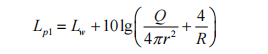 Lw ——点声源声功率级（A 计权或倍频带），dB；Q——指向性因数；通常对无指向性声源，当声源放在房间中心时，Q=1；当放在一面墙的中心时，Q=2；当放在两面墙夹角处时，Q=4；当放在三面墙夹角处时，Q=8；R——房间常数；Sα/（1-α），S为房间内表面面积，m2；α为平均吸声系数；然后按下式将室外声源的声压级和透过面积换算成等效的室外声源，计算出中心位置位于透声面积（S）处的等效声源的倍频带声功率级。Lw=Lp2(T)+10lgS式中：Lw—中心位置位于透声面积（S）处的等效声源的倍频带声功率级，dB； Lp2(T)—靠近围护结构处室外声源的声压级，dB； S—声面积，m2。然后按室外声源预测方法计算预测点处的A声级。③工业企业噪声贡献值计算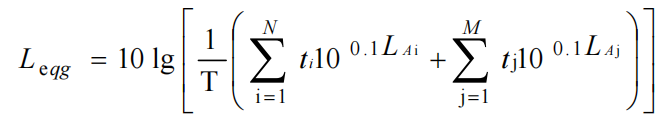 式中：Leqg——建设项目声源在预测点产生的噪声贡献值，dB； LAi——第i个室外声源在预测点产生的A声级；LAj——第j个等效室外声源在预测点产生的A声级；T ——用于计算等效声级的时间，s； N ——室外声源个数； ti ——在T时间内i声源工作时间，s； M ——等效室外声源个数； t j ——在T时间内j声源工作时间，s。 ④预测值计算预测点的贡献值和背景值按能量叠加方法计算得到的声级。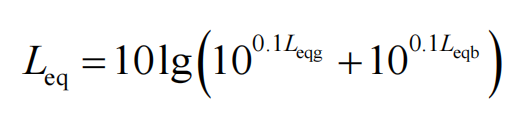 式中：Leq ——预测点的噪声预测值，dB；Leqg——建设项目声源在预测点产生的噪声贡献值，dB； Leqb——预测点的背景噪声值，dB。 ⑤预测结果及达标分析本项目厂界噪声预测结果与达标分析见表4-14。表4-14  本项目厂界噪声预测结果   单位：dB(A)备注：本项目夜间不生产。综上，通过厂房隔声、设备减振等措施，厂界噪声可以达到2类标准，项目营运期噪声对周围环境影响较小。3.4噪声监测计划根据《排污单位自行监测技术指南总则》（HJ819-2017），制定本项目噪声监测计划如下：表4-15 噪声监测计划表4、固体废物4.1、固体废物属性判定根据本项目生产工艺流程及产污环节，项目产生的废物包括：废活性炭、废过滤器、报废品、废擦拭布、沾染物料的废包装材料、废生物组织、废培养皿/基、废液、一般固废、生活垃圾。①废活性炭：本项目生产过程产生的挥发性有机废气经活性炭吸附装置处理，为了保证有机废气的处理效果，需定期更换活性炭，废活性的产生量为7t/a。②废过滤器：本项目生产、研发过程中使用的过滤+两级活性炭处理和生物安全柜，为了保证有机废气的处理效果，需定期更换过滤器，废过滤器预计3个月更换一次，废过滤器产生量约为0.08t/a。③报废品：本项目导管类原材料和产品检验、组装，栓塞微球类筛分、检验，瓣膜类原材料和研发品检验过程中产生的报废品，根据建设单位提供，本项目产生的报废品约0.05t/a。④废擦拭布：项目材料清洁及车间地面消毒产生废清洁布，根据建设单位提供，本项目产生的废擦拭布约0.2t/a。⑤沾染化学品的废包装材料：项目原辅料在使用过程中有废包装产生，根据建设单位提供，本项目产生的沾染物料的废包装材料约0.32t/a。⑥废生物组织：瓣膜类工艺使用的原材料会产生少量边角料，根据建设单位提供，本项目产生的废生物组织约0.005t/a。⑦废培养皿/基：项目产品检测过程产生少量废培养基，根据建设单位提供，本项目产生的废培养皿/基约1.0t/a。⑧废液：废液包含清洗废液、研发废液、检验废液和蒸汽灭菌水，分别来源于实验室器具的清洗，实验室研发导管类产品检验消组装等环节。根据建设单位提供，本项目产生的清洗废液约1.6t/a（其中包含蒸汽灭菌水0.2t/a），研发废液2t/a，检验废液0.2t/a，废液共产生3.8t/a。⑨一般固废：根据建设单位提供，本项目原辅料包装拆包产生的废塑料、废纸盒和纯水制备过程中产生的废石英砂、废滤膜等定期更换的耗材产生约1.5t/a。⑩生活垃圾：本项目员工80人，按每人每天产生0.8kg生活垃圾，一年工作250d计算，则产生量为16t/a，由环卫部门清运。根据《固体废物鉴别标准通则》（GB34330-2017）的规定，判断其是否属于固体废物，给出判定依据及结果。见表4-16。表4-16 产物产生情况汇总表4.2、固体废物产生情况汇总表4-17 固体废物分析结果汇总表表4-18项目危险废物汇总表*备注：废生物组织、废培养皿/基和生物安全柜的废过滤器进行灭菌处理后收集作为危废。4.3、固体废物处置方式表4-19项目固体废物利用处置方式（1）危险废物收集危险废物在收集时，应清楚废物的类别及主要成分，以方便委托处理单位处理，根据危险废物的性质和形态，可采用不同大小和不同材质的容器进行包装，所有包装容器应足够安全，并经过周密检查，严防在装载、搬移或运输途中出现破损等情况。最后按照对危险废物交换和转移管理工作的有关要求，对危险废物进行安全包装，并在包装的明显位置附上危险废物标签。固态危废收集：本项目固态危废通过防漏胶袋等进行收集，收集后均需要进行密闭处理，再运至危废仓库。液态危废收集：本项目生产、质检及公辅等产生的液态危废直接由容器倒入废液桶中，收集后均需要进行密闭处理，再运至危险废物暂存场所。（2）贮存场所污染防治措施①本项目危废暂存间面积为11.6m2，预计堆存高度为1.5m，按1m3容积储存1.2t危废、储存量按照容积的80%计，则危废暂存间的最大暂存能力为16.7t。本项目共产生危废12.535t/a，正常存储周期不超过1年，则每次最大存储量为12.535t。危废暂存间可满足其存储要求。②项目拟建危废暂存间的建设应符合《危险废物贮存污染控制标准》（GB18597-2023）、《关于进一步加强危险废物污染防治工作的实施意见》（苏环办字（2019）222号）有关要求。根据危废按照不同的类别和性质，危废应分别存放于专门的容器中（防渗），分类存放在各自的堆放区内，不跃层堆放，堆放时从第一堆放区开始堆放，依次类推。暂存间内采取全面通风的措施，设有安全照明设施，并设置干粉灭火器。暂存间由专业人员操作，单独收集和贮运，严格执行《危险废物贮存污染控制标准》（GB18597-2023）和《危险废物转移管理办法》，并制定危险废物转移运输途中的污染防范及事故应急措施，严格按照要求办理有关手续。同时依据《省生态环境厅关于进一步加强危险废物污染防治工作的实施意见》（苏环办[2019]327号）、《省生态环境厅关于印发江苏省危险废物贮存规范化管理专项整治专项行动方案的通知》（苏环办[2019]149号）、《苏州市危险废物贮存规范管理化专项整治行动方案配套实施意见》（苏环管字[2019]53号）及《苏州市危险废物贮存规范管理化专项整治工作方案》（苏环办字[2019]82号）等文件，要求危险废物识别标识进行规范化（主要包含危险废物信息公开栏、贮存设施警示标志牌以及包装识别标签），同时要求危险废物产生单位应在关键位置设置在线视频监控（主要包括危废贮存设施视频监控设置位置、监控点位、监控系统等）。表4-20 危险废物贮存场所（设施）基本情况（3）运输过程污染防治措施项目产生的危废在转移运输过程中要严格遵守《危险废物转移管理办法》，需按程序和期限向有关环境保护部门报告以便及时的控制废物流向，控制危险废物污染的扩散。危险废物运输中应做到以下几点：①危险废物的运输车辆须经主管单位检查，并持有有关单位签发的许可证，负责运输的司机应通过培训，持有证明文件。②承载危险废物的车辆须有明显的标志或适当的危险符号，以引起注意。③载有危险废物的车辆在公路上行驶时，需持有运输许可证，其上应注明废物来源、性质和运往地点。④组织危险废物的运输单位，在事先需作出周密的运输计划和行驶路线，其中包括有效的废物泄漏情况下的应急措施。项目产生的危废在严格按照上述措施处理处置和利用后，对周围环境及人体不会产生影响，也不会造成二次污染，所采取的治理措施是可行和有效的。（4）固废委外处置经济可行性分析项目危废产生量约12.535t/a，按照5500元/吨的处置费，则每年产生处置费6.89万元，处置费用可接受，经济可行。（5）危废的管理和处置本项目危险废物的管理和防治应按《危险废物规范化管理指标体系》进行：①建立固废防治责任制度必须明确企业为固体废物污染防治的责任主体，企业按要求建立、健全污染环境防治责任制度，明确责任人。负责人熟悉危险废物管理相关法规、制度、标准、规范。②制定危险废物管理计划按要求制定危险废物管理计划，计划涵盖危险废物的产生环节、种类、危害特性、产生量、利用处置方式并报环保部门备案，如发生重大改变及时申报。③建立申报登记制度如实地向所在地县级以上地方人民政府环境保护行政主管部门申报危险废物的种类、产生量、流向、贮存、处置等有关资料。④固废的贮存和管理本项目危废暂存场所严格按照《危险废物贮存污染控制标准》（GB18597-2023）的要求规范建设和维护使用。做好防雨、防风、防渗、防漏等措施，并制定好该项目危险废物转移运输中的污染防范及事故应急措施。具体情况如下：在危险废物暂存场所显著位置张贴危险废物暂存点的标识，需根据《危险废物识别标志设置技术规范》（HJ1276-2022）在固废贮存场所设置环保标志。本项目危险废物暂存场所按照《危险废物贮存污染控制标准》（GB18597-2023）的要求进行建设，设置防风、防晒、防雨、防渗、防漏、防腐以及其他环境污染防治措施。不应露天堆放危险废物。在贮存库内或通过贮存分区方式贮存液态危险废物的，应具有液体泄漏堵截设施，堵截设施最小容积不应低于对应贮存区域最大液态废物容器容积或液态废物总储量 1/10（二者取较大者）；用于贮存可能产生渗滤液的危险废物的贮存库或贮存分区应设计渗滤液收集设施，收集设施容积应满足渗滤液的收集要求。本项目委外处置的危险废物必须及时运送至危险废物处置单位进行处置，运输过程必须符合国家及江苏省对危险废物的运输要求。贮存设施所有者或运营者应建立贮存设施全部档案，包括设计、施工、验收、运行、监测和环 境应急等，应按国家有关档案管理的法律法规进行整理和归档。贮存设施所有者或运营者应按照国家有关规定编制突发环境事件应急预案，定期开展必要的培训 和环境应急演练，并做好培训、演练记录。本项目危险废物的转运必须填写“五联单”，且必须符合国家及江苏省对危险废物转运的相关规定。危废在厂区贮存期限不超过一年，延长贮存期限的，报经环保部门批准。本项目委托处置的危险废物定期由危废处置单位托运至其厂区内进行处置。运输过程中安全管理和处置均由危废处置单位统一负责，运输车辆、驾驶员、押运人员等危险废物运输人员均由危废处置单位统一委派；本项目不得随意将危险废物运出厂区外。本项目应加强危险储存场所的安全防范措施，防止破损、倾倒等情况发生，防止出现有机废气等二次污染情况。项目方应加强危废的贮存管理，不得混合贮存性质不相容而未经安全性处置的危险废物，不得将危险废物混入非危险废物中贮存。根据《关于进一步加强危险废物环境管理工作的通知》（苏环办〔2021〕207号）的要求，企业还应做到以下要求。严禁产废单位委托第三方中介机构运输和利用处置危险废物；严禁将危险废物提供或者委托给无资质单位进行收集、贮存和利用处置；严禁任何企业、供应商、经销商等以生态环境部门名义向产废单位、收集单位、利用处置单位推销购买任何与全生命周期监控系统相关的智能设备；严禁任何第三方在全生命周期监控系统推广使用、宣传、培训过程中以夸大、捆绑、谎称、垄断等方式借机推销相关设备和软件系统；严禁无二维码转移行为（槽罐车、管道等除外）；严禁生态环境系统人员直接或间接为产废单位指定或介绍收集、转运、利用处置单位；严禁借应急处置和行政代处置名义逃避监管，违法处置危险废物。4.4环境影响分析1）选址可行性分析项目位于苏州工业园区，地质结构稳定，地震烈度为Ⅵ度，地质情况满足《危险废物贮存污染控制标准》的要求。危险废物暂存场所场界周边以工业企业为主，现行《危险废物贮存污染控制标准》未对该距离做出具体要求，且本项目危险废物暂存场所设置在2层车间北侧，危险废物泄漏不会流出车间，不会对周边地表水和居民产生影响。危废仓库内安装视频监控系统，连接公司的中控网络，进行实时监控。2）贮存能力可行性分析企业设置了一座11.6m2的危险废物暂存间，最大可容纳约16.7t危险废物暂存，各危险废物实行分类储存。现有项目产生废活性炭、废有机溶剂等危险废物共计12.535t/a，根据危废产生量及贮存周期（一年）估算，危险废物暂存间能够满足项目危废暂存所需。因此，项目危险废物暂存间贮存能力满足需求。3）对环境及敏感目标影响分析项目危废采用密封的桶、袋装的方式，并单独分区存储，贮存过程不会对环境空气和地表水产生影响；危险废物暂存场所须防腐防渗处理，泄漏物料不会对地下水和土壤造成污染。（3）危险废物运输过程环境影响分析危险废物从厂区内产生工艺环节运输到危险废物仓库的过程中可能产生散落、泄漏，企业严格按照《危险废物收集贮存运输技术规范》（HJ2025-2012）的要求进行运输，可以大大减小其引起的环境影响。在危险废物的清运过程中，建设单位应做好密闭措施，防止固废抛洒遗漏而导致污染物扩散，保证在运输过程中无抛、洒、滴、漏现象发生。危险废物由危废运输单位委托有资质的运输公司运输，运输车辆在醒目处标有特殊标志，告知公众为危险品运输车辆。运输、搬运过程采取专人专车并做到轻拿轻放，保证货物不倾泻、翻出。危险废物的运输路线尽量选取避开环境敏感点的宽敞道路，并且运输过程严格按照《危险废物收集贮存运输技术规范》（HJ2025-2012）的要求进行执行，可减小其对周围环境敏感点的影响。（4）委托利用或处置可行性分析本项目危险废物年产生量共计约12.535t，拟委托有资质单位处置，保证危险废物得到有效处理。本项目位于苏州工业园区，根据目前园区危险废物经营单位的核准经营范围进行统计，共计8家经营单位，1家焚烧，6家综合利用，2家收集（其中中新和顺环保（江苏）有限公司既收集，同时综合利用），核准利用处置危险废物总能力（含收集）为276970吨/年，处理类别可囊括本项目产生的危废类别。项目产生的危险固废可交由园区危险废物经营单位进行处置，项目建设后危废处置可得到落实，因此对周边环境影响较小。（5）对环境及敏感目标的影响本项目的危险废物暂存场所设置在生产车间独立构筑物内，建设要求符合《危险废物贮存污染控制标准》（GB18596-2023）中的相关要求，具备防风、防雨、防晒措施，贮存地面进行防渗、耐腐蚀层，地面无裂缝，要求各类危废采用密闭加盖桶/袋装收集后放置于危废仓库内，贮存期间危废仓库封闭；因此危废贮存期间不会对环境空气、地表水、地下水、土壤以及环境敏感保护目标造成影响。经上述分析可知，项目各类废物分类收集、分别存放，均得到了妥善的处理或处置，不会对周围环境产生二次污染。4.5一般工业固废污染防治措施项目产生的废包装材料，在分类处置、利用前暂存在10.2m2一般固废暂存区内。该一般固废暂存间应按照《一般工业固体废物贮存和填埋污染控制标准》（GB18599-2020）中相关要求建设。其后废包装材料出售综合利用，产生的生活垃圾由环卫部门统一收集处理，在运输途中应采用封闭压缩式垃圾运输车，防止搬运过程中的撒漏，保护环境。项目一般工业固废产生量为1.5t/a，日产日清。拟建一般固废暂存处为10.2m2，预计堆存高度为1m，按1m3容积储存1t固废、储存量按照储存容积的80%计，则一般工业固废最大暂存量为8.16t，可满足项目一般工业固废暂存要求。综上所述，项目产生的一般工业固废、危险废物以及生活垃圾在严格按照上述措施处理处置和利用后，对周围环境不会产生影响，也不会造成二次污染，所采取的治理措施是有效的。5、地下水、土壤本期项目建成后，生产装置及公辅设备等均为地面以上设备，不与天然土壤接触，项目地下水污染源主要是化学品贮藏间和危废暂存间，分别设置于厂房4层和5层。本项目土壤、地下水主要污染源有以下方面：（1）原辅料储存：原辅料泄漏可能通过垂直入渗、地面漫流对土壤及地下水产生影响。（2）固废暂存：一般固废、危废及生活垃圾泄漏可能通过垂直入渗、地面漫流对土壤及地下水产生影响。（3）废气排放：可能通过大气沉降对土壤及地下水环境产生影响。（4）次生污染：泄漏、火灾、爆炸事故等产生的消防及事故废水，可能通过垂直入渗、地面漫流对土壤及地下水产生影响。表4-21 地下水污染防渗分区参照表表4-22 地下水污染防治分区为保护地下水及土壤环境，建议企业采取以下污染防治措施及环境管理措施：①企业生产车间、原材料仓库地面已进行硬化处理，并采取相应的防渗防漏措施；固废分类收集、存放，一般固废暂存区地面进行硬化；危险废物贮存于危废暂存区，液态危废采用密闭桶装储存，并采用防泄漏托盘放置液态危废，地面铺设环氧地坪等，做好防渗、防漏、防腐蚀、防晒、防淋等措施；②生产过程严格控制，定期对设备等进行检修，防止跑、冒、滴、漏现象发生；企业原辅料在车间内分区存放，能有效避免雨水淋溶等对土壤和地下水造成二次污染；厂区内污水管网均采用管道输送，清污分流，保证污水能够顺畅排入市政污水管网。在充分落实以上防渗措施及加强环境管理的前提下，项目建设能够达到保护土壤及地下水环境的目的。6、生态本项目位于产业园区内，利用已建厂房进行建设，不新增用地，厂房用地范围内无生态环境保护目标，无生态环境影响。环境风险参照《建设项目环境风险评价技术导则》（HJ169-2018）及《江苏省环境影响评价文件和环境应急相关内容编制要点》 (苏环办[2022] 338号文)对本项目环境风险进行分析。7.1风险调查及可能影响途径（1）环境风险识别①项目生产过程中风险识别主要是生产过程中有毒有害、易燃易爆物质泄漏挥发，进入外界大气环境造成安全事故、异味环境影响引发的次生危害。项目为常温常压生产环境，生产过程中如电线老化等因素，存在着发生火灾的危险。②储存运输系统风险因素识别本项目生产过程中所用的危化品储存于化学贮藏间内，危险废物妥善收集后暂存在危险废物暂存间。在物料储存搬运过程中，包装桶会因种种原因，发生破裂、破损现象，造成物料泄漏，情况严重时还会发生火灾、爆炸，对操作人员和环境造成危害。a、有毒有害原辅材料和危险固废的储放过程中保管不严密，发生泄漏，或被用于不正当途径；b、伴生次生污染包括污染物渗漏进入地下对地下水和土壤的污染；火灾爆炸产生的次生污染物对大气环境的污染；处理火灾爆炸事故产生的消防尾水对地表水、地下水的影响；泄漏的有机溶剂扩散进入大气环境，对周边敏感点的影响等；c、危废仓库的废料意外泄漏，若地面未做防渗处理，泄漏物将通过地面渗漏，进而影响土壤和地下水；d、危险物质原料、危废拖运途中发生交通事故，装载的废液翻洒至路面或溢流至环境保护目标或敏感水体，对环境产生严重影响。③环保设施危险性识别根据《省生态环境厅关于印发重点环保设施项目安全辨识和固体废物鉴定评价工作具体实施方案的通知》（苏环办[2022]111号文）对环保设施进行风险识别，公司废气收集措施、治理设施运转异常，主要风险为有毒有害物质泄漏、有毒废气非正常排放。其排放途径为通过大气扩散，对周边环境质量造成影响。因此平时企业应在生产中应加强管理，经常检查，维修设备，杜绝废气治理设施非正常情况的发生。突发性泄漏和火灾事故泄漏、伴生和次生的泄漏物料、污水、消防废水可能直接进入市政污水管网和雨水管网，未经处理后排入污水和雨水管网，给污水厂造成一定的冲击并造成周边水环境污染。④生物安全识别《病原微生物实验室生物安全管理条例》根据病原微生物的传染性、感染后对个体或群体的危害程度，将病原微生物分为四类，详见下表。其中，第一类、第二类病原微生物统称为高致病性病原微生物。根据所操作的生物因子的危害程度和采取的防护措施，将生物安全防护水平（BSL）分为4级，I 级防护水平最低，IV 级防护水平最高。以BSL-1、BSL-2 BSL-3、BSL-4表示实验室的相应生物安全防护水平，国家根据实验室对病原微生物的生物安全防护水平，并依照实验室生物安全国家标准的规定，将实验室分为一级、二级、三级、四级。表 4-23 病原微生物危害程度分级及相应的生物安全防护水平项目质检室使用购自中国医学细菌菌种保藏管理中心（CMCC）的标准菌种。所用菌种包括：金黄色葡萄球菌、枯草芽孢杆菌、铜绿假单胞菌、白色念珠菌、黑曲霉、大肠埃希菌、生孢梭菌（CMCC（B）26003）。其中，金黄色葡萄球菌、铜绿假单胞菌、大肠埃希菌属于三类危险性菌种，仅具有一般危险性，因此在一般微生物实验室采用一般实验技术即能控制感染或有对之有效的免疫预防方法。本项目菌种主要用在无菌检验环节。无菌检验主要在实验室进行，上述微生物生物危害类别为3类，生物安全防护水平为BSL-2，不涉及高致病性病原微生物，不使用人畜共患病的病原体，不涉及病毒，生物安全风险较低。无菌检验在实验室进行，可满足检验需求。检验后所有涉及生物废料均需进行灭活处理。（2）生产过程风险调查a生产单元潜在风险分析项目绝大部分为常温常压生产环境，生产过程中如电线老化等因素，存在着发生火灾的危险。乙醇为易燃物质，因此有发生泄漏、火灾和爆炸的危险。b环保设施危险性识别废气系统出现故障可能导致废气的事故排放。突发性泄漏和火灾事故泄漏、伴生和次生的泄漏物料、污水、消防废水可能直接进入市政污水管网和雨水管网，给苏州工业园区第二污水处理厂造成一定的冲击并造成周边水环境污染。c向环境转移途径空气、水体和土壤等环境要素是危险性物质向环境转移最基本的途径，同时这三种要素之间又随时发生着物质和能量的传递，污染物进入环境后，随着空气和水体环境发生推流迁移、分散稀释和降解转化运动。项目环境风险物质乙醇等发生泄漏，经过雨水管网进入水体，将会对地表水环境质量造成影响。另外乙醇、油品等泄漏后火灾爆炸会发生次生和伴生污染，最终会进入空气、土壤或随应急处理进入水体中。d事故伴生/次生危害性项目乙醇等泄漏发生火灾爆炸事故后，随着燃烧氧化，会产生伴生/次生产物，主要为不完全燃烧产生的CO和烟尘。（3）风险潜势初判根据《建设项目环境风险评价技术导则》（HJ169-2018）和《企业突发环境事件风险分级方法》（HJ941-2018），计算所涉及的每种危险物质在厂界内的最大存在总量与其在《建设项目环境风险评价技术导则》（HJ169-2018）附录B和企业突发环境事件风险分级方法》 （HJ941-2018）附录A中对应临界量的比值Q。当只涉及一种危险物质时，计算该物质的总量与其临界量比值，即为Q。当存在多种危险物质时，按照下列公式计算物质总量与临界量比值（Q）Q=q1/Q1+q2/Q2+…+qn/Qn式中：q1,q2…，qn—每种危险物质的最大存在总量，t；Q1,Q2…，Qn—每种危险物质的临界量，t。当Q＜1时，该项目环境风险潜势为Ⅰ。当Q≥1时，将Q值划分为：（1）1≤Q＜10；（2）10≤Q＜100；（3）Q≥100。项目Q值确定见表4-22。表4-24项目Q值确定表由上表可见，项目Q=0.523188，Q＜1，故项目环境风险潜势为Ⅰ。（4）评价等级根据《建设项目环境风险评价技术导则》（HJ169-2018），项目环境风险评价工作等级划分见下表。表4-25 环境风险评价工作等级判定本项目环境风险潜势划分为Ⅰ级潜势，因此风险评价为简单分析，此处不再进行描述。7.2环境风险防范措施及应急要求为使本项目环境风险减小到最低限度，必须加强劳动安全卫生管理，制定完备、有效的安全防范措施，尽可能降低本项目原辅料使用、运输和储存过程中风险事故发生的概率。企业应采取相应的风险防范措施，并纳入环保投资及竣工环保验收，企业拟采取的风险防范措施有：（1）选址和总图布置安全防范措施※选址合理性分析本项目位于苏州工业园区东堰里路21号生物产业园五期15栋厂房401，501单元，从事医疗器械的制造生产及研发，符合园区产业规划；从用地现状来看，项目所在地为工业用地，因此项目符合用地规划。※总图布置本项目总平面布置严格遵守国家颁布的有关防火和安全等方面规范和规定，在危险源布置方面，充分考虑厂内职工和厂外敏感目标的安全，一旦出现突发性事件时，对人员造成的伤害最小。采取主要贮存区与生产装置区分离设置；在装置区内，控制室与生产设备保持适当距离。（2）危险固废安全防范措施项目产生的危险固废应弃置于专门设计的、专用的和有标记的用于处置危险固废的容器内；容器的充满量不超过其设计容量；在运往有资质的危险固废处理单位最终处置之前，存放在指定的安全地方；危险固废于适当的密封且防漏容器中安全运出。（3）工艺技术设计安全防范措施工艺技术设计安全防范措施包括自动监测、报警、紧急切断及紧急停车系统。※项目应采用先进、成熟、安全、可靠的工艺技术。在设计中严格遵循相关规范的要求。严防“跑、冒、滴、漏”。※设备选择时，应选择在设备设计过程中严格执行相关安全规范要求的设备。选择合理的材料。（4）化学品泄漏防范措施①严格按照相关设计规范和要求落实防护设施，制定安全操作规章制度，加强安全意识教育，加强监督管理，消除事故隐患。②尽量减少化学试剂的储存量，加强流通，以降低事故发生的强度，减少事故排放源强。③涉及化学品储存的房间或防爆柜必须通过消防、安全验收，配备专业技术人员负责管理，同时配备必要的个人防护用品。物质分类存放，禁忌混合存放，易燃物与毒害物应分隔储存，配备不同的消防措施。④在化学品储存房间内，除安装防爆的电气照明设备外，不准安装电气设备。如亮度不够或安装防爆灯有困难时，可以在房间外面安装与窗户相对的投光照明灯，或采用在墙身内设壁龛。⑤各类液体危险化学品应包装完好无损，不同化学品之间应隔开存放。⑥涉及化学品储存的房间地面采用防滑防渗硬化处理，防止液体泄漏后造成对土壤和地下水的污染影响。⑦安全柜均放置于防泄漏托盘上，以备液体化学品发生泄漏时可以安全转移。⑧危险化学品的养护：化学危险品储存到防爆柜时，应严格检验物品质量、数量、包装情况、有无泄漏；在贮存期间内，定期检查，发现其品质变化、包装破损、泄漏等，应及时处理；存储化学品房间的温度、湿度应严格控制、经常检查，发现变化及时调整。⑨加强作业时巡视检查，建立系统规范的评估、审批、作业、监护和救援。（5）危险品运输安全防范措施危险品运输安全防范措施将根据“运输装卸紧急处理预案”进行，主要是要重视运输资质、运输路线、运输专用标志和辅助设备的配备，以及防火安全措施，需要注意：①禁止用叉车、翻斗车、铲车搬运易燃易爆炸物品；②禁止超装、超载，禁止混装不相容类别的危险化学品；③运输车发生泄漏或翻车，必须立即报警，并建议有关部门在一定距离范围内设置警戒作为影响范围，通知采取必要的防范措施；④根据不同物料，提出吸附、覆盖、消除材料，用于应急处理。（6）事故排水防范措施※排水系统本项目排水系统采用清污分流制。正常情况下，项目生产废水和生活污水经市政污水管网接管至园区第二污水处理厂集中处理。目前项目所租赁的生物产业园五期设有消防水池，未设置应急事故池、雨污水排口应急截断阀门，建议企业与生物产业园进一步沟通协调，尽快按照要求设置相应的事故风险防范措施。企业需配备一定数量的事故应急空桶或应急袋，用于事故状态下事故废水的收集，防止事故废水泄漏至外环境。※排放口的设置项目依托生物产业园五期设有的雨水排放口和污水排放口。本次评价建议生物产业园五期根据厂区租赁企业情况，建立健全相关风险防范工程。（7）污染治理设施事故排放防范措施※定期对污染治理设施进行检查和维修，确保设备运行过程中能够正常运行，减免事故发生。对于项目拟设置的活性炭吸附装置等废气处理设施应设置压差报警和监控装置等防控措施。※加强企业安全管理制度和安全教育，制定防止事故发生的各种规章制度并严格执行，使安全工作做到经常化和制度化。※本项目建成后应及时配备各类应急物资和应急设施，同时应做好定期日常点检及维护保养。定期更新各类应急物资是否能有效使用、是否完好、是否发生变动，各类应急物资种类及数量是否有变化，若有变化需及时做好统计更新记录。（8）建立环境风险监测系统本项目风险事故监测系统要依赖于当地环境监测站，监测内容包括常规监测和应急监测。常规监测包括大气监测和水质监测，在常规监测项目中，已包含本工程的常规污染因子，在事故发生后，要对全厂的事故污染物进行监测。苏州工业园区环境监察大队作为重大事故监测的实施部门，接受应急指挥部门的领导和安排，监测站做好应急监测的队伍建设、监测方法筛选、人员培训、设备和仪器设备的配备。（9）次生/伴生事故的预防措施发生火灾后，首先要进行灭火，降低着火时间，减少燃烧产物对环境空气造成的影响，废灭火剂、拦截、堵漏材料等在事故排放后统一收集送有资质单位进行处理。（10）加强危险废物收集储存系统管理①危险废物暂存间必须有防腐防渗措施，避免废液泄漏造成水污染事件。②加强员工的环保安全意识，确保危险废物安全集中收集，严禁出现将危险废物混入生活垃圾或随意丢弃现象发生。③确保危险废物密封存放，再集中存放于危险废物暂存间，并交由资质的废物处置单位集中收运并安全处置。（11）建立健全的安全环境管理制度严格按照《常用化学危险品贮存通则》、《工作场所安全使用化学品的规定》和消防法规要求对危险化学品的储存（数量、方式）进行管理。建立化学品台账，专人负责登记采购量和消耗量。操作区提供化学品安全数据清单，对化学品进行标识和安全警示，供员工了解其理化特性和防护要点，组织危险化学品安全操作培训。（12）应急预案要求建设单位需根据《企事业单位和工业园区突发环境事件应急预案编制导则》（DB32/T3795-2020）等要求编制应急预案，并按照应急预案的要求进行定期演练。应明确事故状态下的特征污染因子和应急监测能力，配备相应应急物资，建立隐患排查制度，设置风险防范措施及环境应急处置卡标识标牌等。应急预案应与苏州工业园区突发环境事故应急预案相衔接，形成分级响应和区域联动。（13）其他本项目建成后应及时配备各类应急物资和应急设施，同时应做好定期日常点检及维护保养：各类应急物资装备的是否过期；各类应急物资是否能有效使用；各类应急物资是否完好；各类应急物资存储地点是否发生变动，若有变动需及时做好记录；各类应急物资种类及数量是否有变化，若有变化需及时做好统计更新。7.3 生物安全病原微生物或生物活性物质一旦释放进入环境，可导致实验人员感染，事故影响方式可以概况为事故性感染及气溶胶感染。①生物安全危害分析项目涉及微生物的生物安全防护水平分别为二级，因此，项目生物安全防护水平应为Ⅱ级。根据《病原微生物实验室生物安全通用准则》，“生物安全防护水平为二级的实验室适用于操作能够引起人类或者动物疾病，但一般情况下对人、动物或者环境不构成严重危害，传播风险有限，实验室感染后很少引起严重疾病，并且具备有效治疗和预防措施的微生物。按照实验室是否具备机械通风系统，将BSL-2实验室分为普通型BSL-2实验室、加强型BSL-2实验室。”本项目建有生物安全实验室，设有机械通风系统，该实验室为普通型BSL-2实验室。本项目不涉及高致病性病原微生物，生物安全风险较低，但若生物安全设备、操作流程或应急程序措施不完善，依然存在对实验室人员和周边环境的影响。建设单位在生产运行过程中需加强生物安全防护设备及个体防护、实验室设计与建造、管理制度，制定具体的防治措施，以最大程度减少微生物实验活动对周围环境的影响。②生物安全影响途径本项目使用的微生物为第三类病原微生物，从影响途径来看，致病微生物或其携带者通过直接接触或以气溶胶形式通过空气传播而对吸入者造成感染。从影响范围来看，一般限于洁净室和培养室。从风险环节来看，安全隐患存在于病原微生物或其携带者的储存、运输、使用甚至废气排放、固废处置的全过程。因此，采取有效的隔离、防护、灭活措施，实施全过程安全监管是防范生物安全事故的必要措施。本项目在运营期可能成为潜在的污染源及病毒传染源，危及周边环境及公众安全：a.洁净室换气。项目实施后，洁净室需要不断通风换气，维持车间的洁净度。在通风换气过程中可能存在极个别病原体活体与空气中气溶胶结合，随车间换气外排周围环境中，可能使得周围宿主感染，造成感染事故。b.微生物检测过程产生的废过滤器、废耗材、废培养基、清洗废液等。生产过程中产生的上述固废，由于和微生物活体接触，可能含有微生物活体。如果操作不当，危险固废在储存或运输至处理公司过程中，可能造成微生物活体外泄事故。③生物安全防范措施a.生物安全实验室相关要求凡涉及有害微生物或生物活性物质使用、储存的场所，其安全设备和设施的配备、实验室或车间的设计以及安全操作应符合《实验室生物安全通用要求》（GB19489-2008）、《生物安全实验室建筑设计规范》（GB50346-2011）、《病原微生物实验室生物安全管理条例》（2018年修订版）、《微生物和生物医学实验室生物安全通用准则》（WS233-2002）等规范、条例的要求。根据《实验室生物安全通用要求》等规范要求，二级生物安全等级所应采取的生物安全防范措施见表4-26。表4-26 Ⅱ级生物安全等级的防范措施根据《生物安全实验室建筑技术规范》（GB50346-2011）等规范要求，本项目生物安全实验室的平面位置要求见表4-27。表4-27 生物安全实验室的平面位置要求本项目共用建筑物自成一区，同时设置可自动关闭的门，项目位置周边无公共场所。b.生物安全设备和个体防护措施本项目配备了高效空气过滤器，采用微孔膜过滤处理，过滤效率可达99.99%；有独立的废物贮存间，且满足消防安全的要求；在实验室工作区域外有足够存放个人衣物的空间；实验室对实验人员配备个体防护设备，包括抛弃型防护服、安全眼镜、乳胶手套等，并要求所有进入实验室的人员着工作服和戴防护眼镜，在实验时佩戴手套以防止接触感染性物质；在实验中用过的一次性实验服和手套，将在车间内进行高压灭活灭菌后送危废室贮存。c.生物安全防护设备风险防范措施※生物安全柜项目拟配置的II级生物安全柜将从专门的供应商处购买，购置的生物安全柜配备有自动连锁装置和声光报警装置。声光报警装置可对硬件错误或不正确前窗高度等不安全运行状态给予声光警报。送排风和生物安全柜的自动连锁装置可确保不出现正压和生物安全柜内气流不倒流。同时，为了防止工作人员暴露在紫外线辐射下，所有安全柜都拥有紫外灯联锁功能。只有完全将玻璃前窗关闭紫外灯才能激活；如果紫外灭活灭菌过程中前窗被意外升起，紫外灯将自动关闭。这些设计可有效包括实验人员不受生物感染和紫外辐射。※高压灭菌锅高压灭菌作为特种操作具有一定风险性。由于其使用为经常性的，故将对所有使用者进行专门的培训，以避免人身伤害和财产损失。这种培训将每年进行一次。拟执行的操作要点如下：使用前检查密封性、座和垫圈；不允许在高压灭菌锅内使用漂白剂；所有待高压灭菌的包装容器不许密封（要有漏气口、非密封包装袋），且进行双层包装；根据蒸汽灭菌器的灭菌方式和类型确定高温维持时间；试瓶中液体不能过半。未溶解的琼脂或固体会导致液体溢出；条件允许的话提供围堤保护；要求必须佩戴的个人防护用品，包括防护面罩、防护服和隔热手套；可选择的个人防护用品包括防护镜和塑料围裙；紧盖锅盖，注意双脚。待压力稳定后才离开；若发生漏气，击重启按钮两次。若从盖缝处冒气，重新检查密封圈，盖好后重启；灭菌结束后，打开锅盖约1英寸进行自然冷却。取出物品，不能停留在锅内；按照要求对已灭活的物品进行储存；具有生物活性的物品决不能隔夜盛放于高压灭菌锅内。d.病原微生物的储存、运输过程风险防范措施建设单位对于细胞的购买和接收将执行登记制度，并保存备案；任何含活性物质都将储存在密闭、防渗漏的容器中，需要冷冻保存的将低温保存；同时保管病原微生物样本应有严格的登记制度；病原微生物样本保存的登记包括编号登记，活菌的来源、特性、数量、批号、接收日期、接收人、接收人的许可证、发货人等。本项目对于含活性物质的储存和运输都有操作规程，收录于生物安全手册中，严格执行这些操作规程，可确保病原微生物样本的生物安全性。e.生物危险物质泄漏进入环境的应急措施※生物实验过程微生物泄漏后的应急措施本项目实验过程存在一定的微生物泄漏风险，包括生物安全柜内的生物制剂泼洒和生物安全柜外的泼洒泄漏。一旦发生任何微生物泼洒或泄漏事故，实验室的主要应对措施包括：立即清理掉工作台、地板和设备上的微生物样本；对微生物样本和各受污染的物品（如包装袋、器皿等）进行高压灭活；采用合适的消毒剂对工作台、地板等进行化学消毒。对以上两种不同情况的泄漏事故，实验室将分别采取以下的处理方案：生物安全柜内发生微生物泼洒/泄漏时：首先佩戴手套、工作服、呼吸器等个人防护装备；其次用吸附棉吸附泼洒的物质，并将其作为受到生物污染的废物进行收集和相应标识，并进行高压灭活；被污染的表面、器皿和设备均用消毒剂擦拭。生物安全柜外发生微生物泼洒/泄漏时：首先佩戴手套、工作服、呼吸器等个人防护装备；其次用实验室内配备的吸附材料吸附泄漏物防止进一步的泄漏；采用消毒剂处理泼洒的物质和受污染表面，接触时间至少30min；使用吸附材料处理泼洒的物质和消毒剂，并放入生物危害包装盒内做标识并高压灭活；再次使用消毒剂对污染的表面进行消毒；所有过程完成后，用过的个人防护设备作为危险废物处置。※生物危险物质运输过程泄漏后的应急措施生物危险物质或携带生物危险物质废弃物等应专车运输，并在运输过程中有专业人员看护，应随车配备相应的消毒剂，确保一旦发生外泄事故，可迅速采取灭菌灭活等应急防护措施。一旦在运输途中发生生物危险物质或其废弃物等意外泄漏事故，应根据生物危险物质的危害级别及危害途径采取相应的应急处置措施，主要包括：立即关闭和隔离泄漏源；控制有害物质进一步外泄；对泄漏物质区域实施灭菌灭活处理。7.4分析结论：综上所述，本项目不构成重大危险源，危化品一旦发生泄漏和火灾事故对周围环境会产生影响，但在采取有效的风险防范措施和制定充分可行的应急预案的情况下，本项目环境风险是可防可控的。企业应该认真做好各项风险防范措施，完善生产设施以及生产管理制度，储运、生产过程应该严格操作，杜绝风险事故，严格履行突发环境事件应急预案。7.5、电磁辐射本项目不涉及电磁辐射源。内容要素排放口(编号、名称)/污染源污染物项目环境保护措施执行标准大气环境DA001排气筒非甲烷总烃3套过滤+两级活性炭吸附装置，风量分别为2000m3/h，5500m3/h，12000m3/h，35m高排气筒《大气污染物综合排放标准》（DB32/4041—2021）表1大气环境DA002排气筒非甲烷总烃1套过滤+两级活性炭吸附装置，风量9000m3/h，35m高排气筒《大气污染物综合排放标准》（DB32/4041—2021）表1大气环境无组织非甲烷总烃1套过滤+两级活性炭吸附装置，风量6500m3/h；车间通风《大气污染物综合排放标准》（DB32/4041—2021）表2、表3地表水环境生活污水COD、SS、氨氮、总磷、总氮直接接管《污水综合排放标准》（GB8978－1996）表4三级标准、《污水排入城镇下水道水质标准》(GB/T31962-2015)表1B等级地表水环境生产污水COD、SS直接接管《污水综合排放标准》（GB8978－1996）表4三级标准声环境公辅设备Leq隔声减振、距离衰减《工业企业厂界环境噪声排放标准》（GB12348-2008）表1中2类电磁辐射不涉及不涉及不涉及不涉及固体废物危险废物废活性炭、废过滤器、报废品、废擦拭布，沾染化学品废包装材料，废生物组织，废培养基/皿，废液委托有资质的危废单位处置100%处置固体废物一般固废一般固废最大程度回收利用100%处置固体废物生活垃圾生活垃圾环卫部门统一处理100%处置土壤及地下水污染防治措施厂区分一般防渗区、简单防渗区、重点防渗区，本项目将危险固废仓库和化学品贮藏间设为重点防渗区，防渗措施为防渗层为至少 1 m 厚黏土层（渗透系数不大于 10-7 cm/s），或至少2 mm 厚高密度聚乙烯膜等人工防渗材料（渗透系数不大于 10-10 cm/s），或其他防渗性能等效的材料；车间、原料仓库地面设为一般防渗区，防渗措施为等效黏土防渗层Mb≥1.5m，K≤1×10-7cm/s；或参照GB16889执行；办公区为简单防渗区。建设单位应确保做好危废暂存区等容易渗漏引起土壤、地下水污染的区域的管理，做好防渗、防雨、防风、防淋等措施，定期巡查，避免发生跑冒滴漏现象，如发现应立即采取应急措施，确保不会对厂区地下水造成大的影响。厂区分一般防渗区、简单防渗区、重点防渗区，本项目将危险固废仓库和化学品贮藏间设为重点防渗区，防渗措施为防渗层为至少 1 m 厚黏土层（渗透系数不大于 10-7 cm/s），或至少2 mm 厚高密度聚乙烯膜等人工防渗材料（渗透系数不大于 10-10 cm/s），或其他防渗性能等效的材料；车间、原料仓库地面设为一般防渗区，防渗措施为等效黏土防渗层Mb≥1.5m，K≤1×10-7cm/s；或参照GB16889执行；办公区为简单防渗区。建设单位应确保做好危废暂存区等容易渗漏引起土壤、地下水污染的区域的管理，做好防渗、防雨、防风、防淋等措施，定期巡查，避免发生跑冒滴漏现象，如发现应立即采取应急措施，确保不会对厂区地下水造成大的影响。厂区分一般防渗区、简单防渗区、重点防渗区，本项目将危险固废仓库和化学品贮藏间设为重点防渗区，防渗措施为防渗层为至少 1 m 厚黏土层（渗透系数不大于 10-7 cm/s），或至少2 mm 厚高密度聚乙烯膜等人工防渗材料（渗透系数不大于 10-10 cm/s），或其他防渗性能等效的材料；车间、原料仓库地面设为一般防渗区，防渗措施为等效黏土防渗层Mb≥1.5m，K≤1×10-7cm/s；或参照GB16889执行；办公区为简单防渗区。建设单位应确保做好危废暂存区等容易渗漏引起土壤、地下水污染的区域的管理，做好防渗、防雨、防风、防淋等措施，定期巡查，避免发生跑冒滴漏现象，如发现应立即采取应急措施，确保不会对厂区地下水造成大的影响。厂区分一般防渗区、简单防渗区、重点防渗区，本项目将危险固废仓库和化学品贮藏间设为重点防渗区，防渗措施为防渗层为至少 1 m 厚黏土层（渗透系数不大于 10-7 cm/s），或至少2 mm 厚高密度聚乙烯膜等人工防渗材料（渗透系数不大于 10-10 cm/s），或其他防渗性能等效的材料；车间、原料仓库地面设为一般防渗区，防渗措施为等效黏土防渗层Mb≥1.5m，K≤1×10-7cm/s；或参照GB16889执行；办公区为简单防渗区。建设单位应确保做好危废暂存区等容易渗漏引起土壤、地下水污染的区域的管理，做好防渗、防雨、防风、防淋等措施，定期巡查，避免发生跑冒滴漏现象，如发现应立即采取应急措施，确保不会对厂区地下水造成大的影响。生态保护措施无无无无环境风险防范措施   （1）优化与完善平面布局，严格执行国家、地方及行业现行有关劳动安全卫生法规、标准与规范，应保证有足够的防火间距和安全间距，并按要求设置消防通道。（2）建立完善的安全生产岗位责任制，明确安全生产第一责任人、专职安全生产管理人员及其职责，建立各级安全生产责任制并严格考核。明确各工种岗位的安全职责，应组织安全生产管理知识培训并经考核上岗。（3）建设单位应根据《关于做好生态环境和应急管理部门联动工作的意见》（苏环办〔2020〕101号）文件要求，建设单位应对废气治理设施开展安全风险辨识管控，健全污染防治设施稳定运行和管理责任制度，按照规范标准要求建设污染防治设施，确保相关污染防治设施安全、稳定、有效运行。（4）危险废物风险防范措施①加强企业危险废物管理人员的培训，了解危险废物危害性、分类贮存要求以及简单的前期处理措施；②危废贮存设施内地面采取硬化等防渗措施并设置防渗漏托盘，仓库地面应保持干净整洁；③加强对危废贮存设施的巡查，尤其是台风、暴雨等恶劣天气时期，发现问题及时处理。（5）化学品安全管理制度 建立化学品定期汇总登记制度，定期登记汇总的化学品种类和数量存档、备查并报当地生态环境管理部门。 预防物料泄漏并发生次生灾害的主要措施为：①严格操作规程，制定可靠的设备检修计划，防止设备维护不当所产生的事故发生；加强危险物质贮存设备的日常保养和维护，使其在良好的运行状态下。②项目各区域均采取地面防渗，仓库内化学品均为瓶装，无储罐，常规储存量较小，不存在发生大规模泄漏的可能，碰撞导致的少量泄漏及时收集，并作为危废处置。③项目仓库和危废贮存间实行专人管理，并建立出入库台账记录。（6）根据《吸附法工业有机废气治理工程技术规范》（HJ2026-2013），活性炭吸附装置应设置以下安全措施：A治理系统与主体生产装置之间的管道系统应安装阻火器（防火阀）。B风机、电机和置于现场的电气仪表等应不低于现场防爆等级。C在吸附操作周期内，吸附了有机气体后吸附床内的温度应低于83℃。当吸附装置内的温度超过83℃时，应能自动报警，并立即启动降温装置。D治理装置安装区域应按规定设置消防设施。（7）危废暂存风险防范措施危废储存场所布置应按照《危险废物贮存污染控制标准》（GB 18597-2023）中相关要求设置。在区域四周设置标志线，并统一放入桶内暂存防止泄漏，地面做防腐防渗处理。不相容的危险废物必须分开存放。加强安全、消防和环保管理，建立健全环保、安全、消防各项制度，设置环保、安全、消防科室和管理人员，保证安全防护设施正常运行或处于良好的待命状态。   （1）优化与完善平面布局，严格执行国家、地方及行业现行有关劳动安全卫生法规、标准与规范，应保证有足够的防火间距和安全间距，并按要求设置消防通道。（2）建立完善的安全生产岗位责任制，明确安全生产第一责任人、专职安全生产管理人员及其职责，建立各级安全生产责任制并严格考核。明确各工种岗位的安全职责，应组织安全生产管理知识培训并经考核上岗。（3）建设单位应根据《关于做好生态环境和应急管理部门联动工作的意见》（苏环办〔2020〕101号）文件要求，建设单位应对废气治理设施开展安全风险辨识管控，健全污染防治设施稳定运行和管理责任制度，按照规范标准要求建设污染防治设施，确保相关污染防治设施安全、稳定、有效运行。（4）危险废物风险防范措施①加强企业危险废物管理人员的培训，了解危险废物危害性、分类贮存要求以及简单的前期处理措施；②危废贮存设施内地面采取硬化等防渗措施并设置防渗漏托盘，仓库地面应保持干净整洁；③加强对危废贮存设施的巡查，尤其是台风、暴雨等恶劣天气时期，发现问题及时处理。（5）化学品安全管理制度 建立化学品定期汇总登记制度，定期登记汇总的化学品种类和数量存档、备查并报当地生态环境管理部门。 预防物料泄漏并发生次生灾害的主要措施为：①严格操作规程，制定可靠的设备检修计划，防止设备维护不当所产生的事故发生；加强危险物质贮存设备的日常保养和维护，使其在良好的运行状态下。②项目各区域均采取地面防渗，仓库内化学品均为瓶装，无储罐，常规储存量较小，不存在发生大规模泄漏的可能，碰撞导致的少量泄漏及时收集，并作为危废处置。③项目仓库和危废贮存间实行专人管理，并建立出入库台账记录。（6）根据《吸附法工业有机废气治理工程技术规范》（HJ2026-2013），活性炭吸附装置应设置以下安全措施：A治理系统与主体生产装置之间的管道系统应安装阻火器（防火阀）。B风机、电机和置于现场的电气仪表等应不低于现场防爆等级。C在吸附操作周期内，吸附了有机气体后吸附床内的温度应低于83℃。当吸附装置内的温度超过83℃时，应能自动报警，并立即启动降温装置。D治理装置安装区域应按规定设置消防设施。（7）危废暂存风险防范措施危废储存场所布置应按照《危险废物贮存污染控制标准》（GB 18597-2023）中相关要求设置。在区域四周设置标志线，并统一放入桶内暂存防止泄漏，地面做防腐防渗处理。不相容的危险废物必须分开存放。加强安全、消防和环保管理，建立健全环保、安全、消防各项制度，设置环保、安全、消防科室和管理人员，保证安全防护设施正常运行或处于良好的待命状态。   （1）优化与完善平面布局，严格执行国家、地方及行业现行有关劳动安全卫生法规、标准与规范，应保证有足够的防火间距和安全间距，并按要求设置消防通道。（2）建立完善的安全生产岗位责任制，明确安全生产第一责任人、专职安全生产管理人员及其职责，建立各级安全生产责任制并严格考核。明确各工种岗位的安全职责，应组织安全生产管理知识培训并经考核上岗。（3）建设单位应根据《关于做好生态环境和应急管理部门联动工作的意见》（苏环办〔2020〕101号）文件要求，建设单位应对废气治理设施开展安全风险辨识管控，健全污染防治设施稳定运行和管理责任制度，按照规范标准要求建设污染防治设施，确保相关污染防治设施安全、稳定、有效运行。（4）危险废物风险防范措施①加强企业危险废物管理人员的培训，了解危险废物危害性、分类贮存要求以及简单的前期处理措施；②危废贮存设施内地面采取硬化等防渗措施并设置防渗漏托盘，仓库地面应保持干净整洁；③加强对危废贮存设施的巡查，尤其是台风、暴雨等恶劣天气时期，发现问题及时处理。（5）化学品安全管理制度 建立化学品定期汇总登记制度，定期登记汇总的化学品种类和数量存档、备查并报当地生态环境管理部门。 预防物料泄漏并发生次生灾害的主要措施为：①严格操作规程，制定可靠的设备检修计划，防止设备维护不当所产生的事故发生；加强危险物质贮存设备的日常保养和维护，使其在良好的运行状态下。②项目各区域均采取地面防渗，仓库内化学品均为瓶装，无储罐，常规储存量较小，不存在发生大规模泄漏的可能，碰撞导致的少量泄漏及时收集，并作为危废处置。③项目仓库和危废贮存间实行专人管理，并建立出入库台账记录。（6）根据《吸附法工业有机废气治理工程技术规范》（HJ2026-2013），活性炭吸附装置应设置以下安全措施：A治理系统与主体生产装置之间的管道系统应安装阻火器（防火阀）。B风机、电机和置于现场的电气仪表等应不低于现场防爆等级。C在吸附操作周期内，吸附了有机气体后吸附床内的温度应低于83℃。当吸附装置内的温度超过83℃时，应能自动报警，并立即启动降温装置。D治理装置安装区域应按规定设置消防设施。（7）危废暂存风险防范措施危废储存场所布置应按照《危险废物贮存污染控制标准》（GB 18597-2023）中相关要求设置。在区域四周设置标志线，并统一放入桶内暂存防止泄漏，地面做防腐防渗处理。不相容的危险废物必须分开存放。加强安全、消防和环保管理，建立健全环保、安全、消防各项制度，设置环保、安全、消防科室和管理人员，保证安全防护设施正常运行或处于良好的待命状态。   （1）优化与完善平面布局，严格执行国家、地方及行业现行有关劳动安全卫生法规、标准与规范，应保证有足够的防火间距和安全间距，并按要求设置消防通道。（2）建立完善的安全生产岗位责任制，明确安全生产第一责任人、专职安全生产管理人员及其职责，建立各级安全生产责任制并严格考核。明确各工种岗位的安全职责，应组织安全生产管理知识培训并经考核上岗。（3）建设单位应根据《关于做好生态环境和应急管理部门联动工作的意见》（苏环办〔2020〕101号）文件要求，建设单位应对废气治理设施开展安全风险辨识管控，健全污染防治设施稳定运行和管理责任制度，按照规范标准要求建设污染防治设施，确保相关污染防治设施安全、稳定、有效运行。（4）危险废物风险防范措施①加强企业危险废物管理人员的培训，了解危险废物危害性、分类贮存要求以及简单的前期处理措施；②危废贮存设施内地面采取硬化等防渗措施并设置防渗漏托盘，仓库地面应保持干净整洁；③加强对危废贮存设施的巡查，尤其是台风、暴雨等恶劣天气时期，发现问题及时处理。（5）化学品安全管理制度 建立化学品定期汇总登记制度，定期登记汇总的化学品种类和数量存档、备查并报当地生态环境管理部门。 预防物料泄漏并发生次生灾害的主要措施为：①严格操作规程，制定可靠的设备检修计划，防止设备维护不当所产生的事故发生；加强危险物质贮存设备的日常保养和维护，使其在良好的运行状态下。②项目各区域均采取地面防渗，仓库内化学品均为瓶装，无储罐，常规储存量较小，不存在发生大规模泄漏的可能，碰撞导致的少量泄漏及时收集，并作为危废处置。③项目仓库和危废贮存间实行专人管理，并建立出入库台账记录。（6）根据《吸附法工业有机废气治理工程技术规范》（HJ2026-2013），活性炭吸附装置应设置以下安全措施：A治理系统与主体生产装置之间的管道系统应安装阻火器（防火阀）。B风机、电机和置于现场的电气仪表等应不低于现场防爆等级。C在吸附操作周期内，吸附了有机气体后吸附床内的温度应低于83℃。当吸附装置内的温度超过83℃时，应能自动报警，并立即启动降温装置。D治理装置安装区域应按规定设置消防设施。（7）危废暂存风险防范措施危废储存场所布置应按照《危险废物贮存污染控制标准》（GB 18597-2023）中相关要求设置。在区域四周设置标志线，并统一放入桶内暂存防止泄漏，地面做防腐防渗处理。不相容的危险废物必须分开存放。加强安全、消防和环保管理，建立健全环保、安全、消防各项制度，设置环保、安全、消防科室和管理人员，保证安全防护设施正常运行或处于良好的待命状态。其他环境管理要求①项目在建成投产前应根据《排污许可管理条例》进行固定污染物排放许可登记。②当项目达到验收标准时应根据《建设项目竣工环境保护验收技术指南污染影响类》，开展验收监测并根据监测结果编写验收监测报告进行自主验收。③建设单位应根据监测计划定期进行自行监测，监测报告应按照规定进行保存，并依据相关法规向社会公开监测结果。①项目在建成投产前应根据《排污许可管理条例》进行固定污染物排放许可登记。②当项目达到验收标准时应根据《建设项目竣工环境保护验收技术指南污染影响类》，开展验收监测并根据监测结果编写验收监测报告进行自主验收。③建设单位应根据监测计划定期进行自行监测，监测报告应按照规定进行保存，并依据相关法规向社会公开监测结果。①项目在建成投产前应根据《排污许可管理条例》进行固定污染物排放许可登记。②当项目达到验收标准时应根据《建设项目竣工环境保护验收技术指南污染影响类》，开展验收监测并根据监测结果编写验收监测报告进行自主验收。③建设单位应根据监测计划定期进行自行监测，监测报告应按照规定进行保存，并依据相关法规向社会公开监测结果。①项目在建成投产前应根据《排污许可管理条例》进行固定污染物排放许可登记。②当项目达到验收标准时应根据《建设项目竣工环境保护验收技术指南污染影响类》，开展验收监测并根据监测结果编写验收监测报告进行自主验收。③建设单位应根据监测计划定期进行自行监测，监测报告应按照规定进行保存，并依据相关法规向社会公开监测结果。一、结论环心医疗科技（苏州）有限公司医疗器械研发及生产二期建设项目，符合国家及地方产业政策，符合《苏州工业园区总体规划(2012-2030)》的规划要求和产业定位；项目废气经处理后满足《大气污染物综合排放标准》（DB32/4041-2021）等排放限值的要求；项目生产废水和生活污水接入园区第二污水处理厂，达标排放；厂界噪声可以达到《工业企业厂界环境噪声排放标准》（GB12348-2008）2类区排放限值；固废处置率100%；对环境的影响较小，项目建成后，区域环境质量不会下降；项目在采取有效的风险防范措施和制定充分可行的应急预案的情况下，环境风险是可防可控的。因此，从环境保护角度分析，该项目的建设是可行的。二、附图附件附图（1）项目地理位置图（2）项目周围环境图（3）生物产业园平面布局图（4）项目平面布置图（5）生态红线图（6）园区规划图附件备案证登记信息表（3）不动产权证（4）租赁合同（5）营业执照（6）排污登记回执（7）环境应急预案备案表（8）UV胶MSDS（9）项目合同书（10）规划核实意见书（11）建设用地规划许可证（12）五期C区名称说明函（13）五期C区城镇污水排水管网许可证（14）建设单位确认书（15）全本公示截图（16）工程师现场踏勘照片项目分类污染物名称现有工程排放量（固体废物产生量）①现有工程许可排放量②在建工程排放量（固体废物产生量）③本项目排放量（固体废物产生量）④以新带老削减量（新建项目不填）⑤本项目建成后全厂排放量（固体废物产生量）⑥变化量⑦废气（有组织）非甲烷总烃///0.317/0.3170.317废气（有组织）颗粒物///////废气（有组织）氯化氢///////废气（有组织）硫酸雾///////生产废水水量(m3/a)///340/340340生产废水COD///0.136/0.1360.136生产废水SS///0.102/0.1020.102生活污水水量(m3/a)///1920/19201920生活污水COD///0.768/0.7680.768生活污水SS///0.576/0.5760.576生活污水氨氮///0.0672/0.06720.0672生活污水总氮///0.1152/0.11520.1152生活污水总磷///0.0096/0.00960.0096一般废物一般固废///1.5/1.51.5危险废物废活性炭///7/77危险废物废过滤器///0.08/0.080.08危险废物报废品///0.05/0.050.05危险废物废擦拭布///0.2/0.20.2危险废物沾染物料的废包装材料///0.4/0.40.4危险废物废生物组织///0.005/0.0050.005危险废物废培养皿/培养基///1/11危险废物废液///3.8/3.83.8生活垃圾生活垃圾///16/1616